 Lesson OutlineMade According to the PatternWhat Did Moses See on the Mount?What is the Significance of the Tabernacle?An Overview of the Tabernacle.“Set in Order”Its Order in the Book of Exodus.Its Order in the Camp of the Israelites.Its Order in Man’s Approach to God.The Outer CourtThe Fence of Disbarment.The Gate of Invitation.The Brazen AltarThe AltarThe OfferingsThe Brazen LaverThe LaverThe Placement of the LaverThe Tabernacle ProperThe First (Inner) CurtainThe Second CurtainThe Third CurtainThe Outer CoveringThe BoardsThe SocketsThe BarsThe DoorThe Pins and CordsThe Typology of the TentThe Golden CandlestickIts ConstructionIts Notable FeaturesIts TypologyThe Table of ShewbreadThe TableThe ShewbreadThe Altar of IncenseThe AlterThe IncenseThe TypologyThe VeilThe Resplendent VeilThe Restrictive VeilThe Rent VeilThe Repaired VeilThe Holies of HoliesThe Ack of the CovenantThe Mercy SeatThe Erection of the TabernacleThe Obedience of MosesThe Cloud of GloryThe Dwelling Place of GodWhat Happened to the Tabernacle?The Journeys of the TabernacleThe Judgements of the TabernacleThe TabernacleThe study of Bible typology is one of the most enriching areas of scriptural research. A “type” is a divinely appointed prophetic illustration of a scriptural truth – an Old Testament shadow of a New Testament reality. [typology - a doctrine of theological types; especially : one holding that things in Christian belief are prefigured or symbolized by things in the Old Testament.]The Israelite Tabernacle in the Wilderness is without the most comprehensive type of Christ found in the Word of God. A study of this unusual structure is both fascinating and remarkable.The Old Testament details of the Tabernacle are found in Exodus 25-27 and Exodusn35-40. The first of these references begins with the Ark (Exodus 25:10) and works outward to the court (Exodus 27:9); the second reference begins with the curtains (Exodus 36:8) and works inward into the Ark (Exodus 37:1). The significance of this is seen in the chapters between – notably the rebellion of the Golden Calf (Exodus 32).The New Testament explanation of the meaning, purpose, and plan of the Tabernacle is found in Hebrews 8-10. The word “tabernacle” simply means a ‘tent’ or a ‘house.’ The tabernacle in the wilderness was a portable structure consisting of three (3) areas (the outer court, the holy place, and the holy of the hollies) and seven (7) pieces of furniture (the brazen altar, the brazen laver, the Golden Candlestick, the table of shewbread, the altar of incense, the ark of the covenant, and the mercy seat.) The following picture / diagram give a general view from the outside.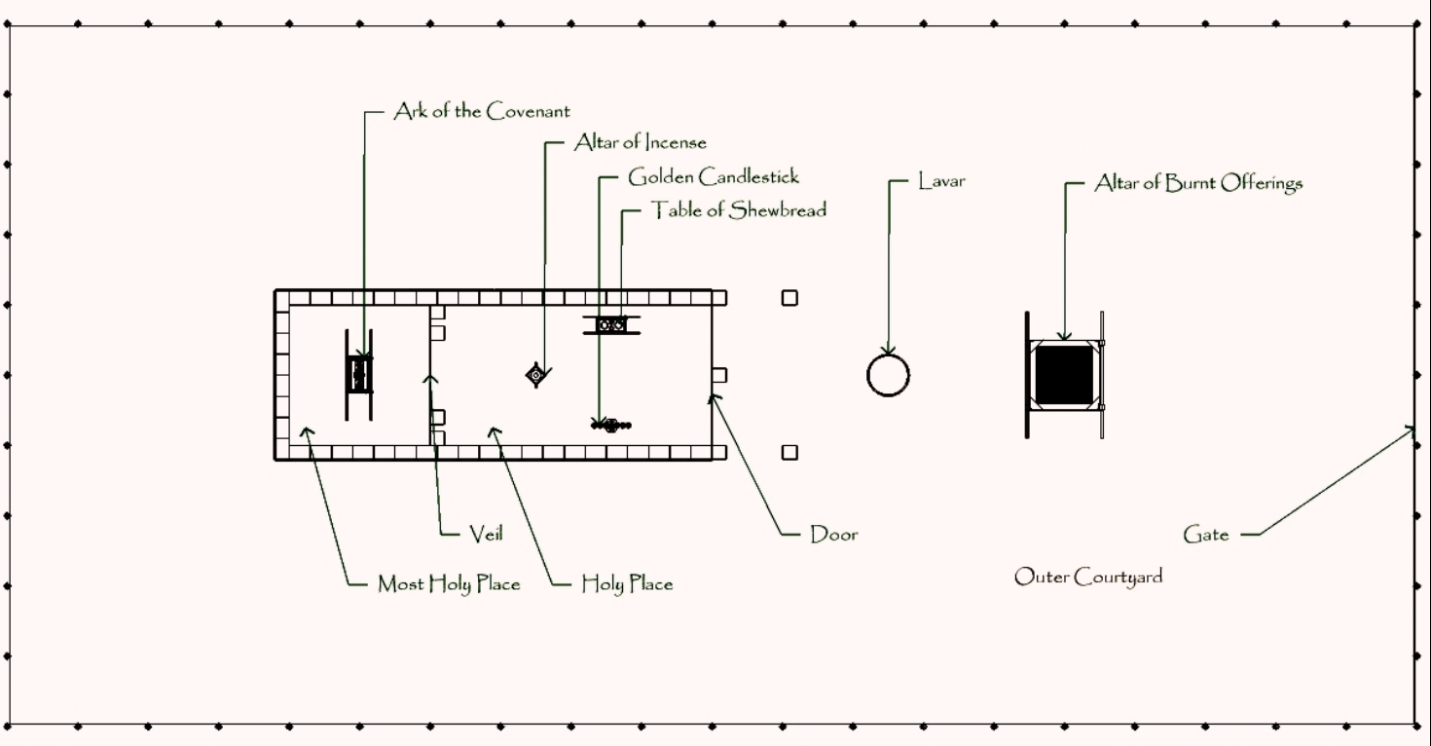 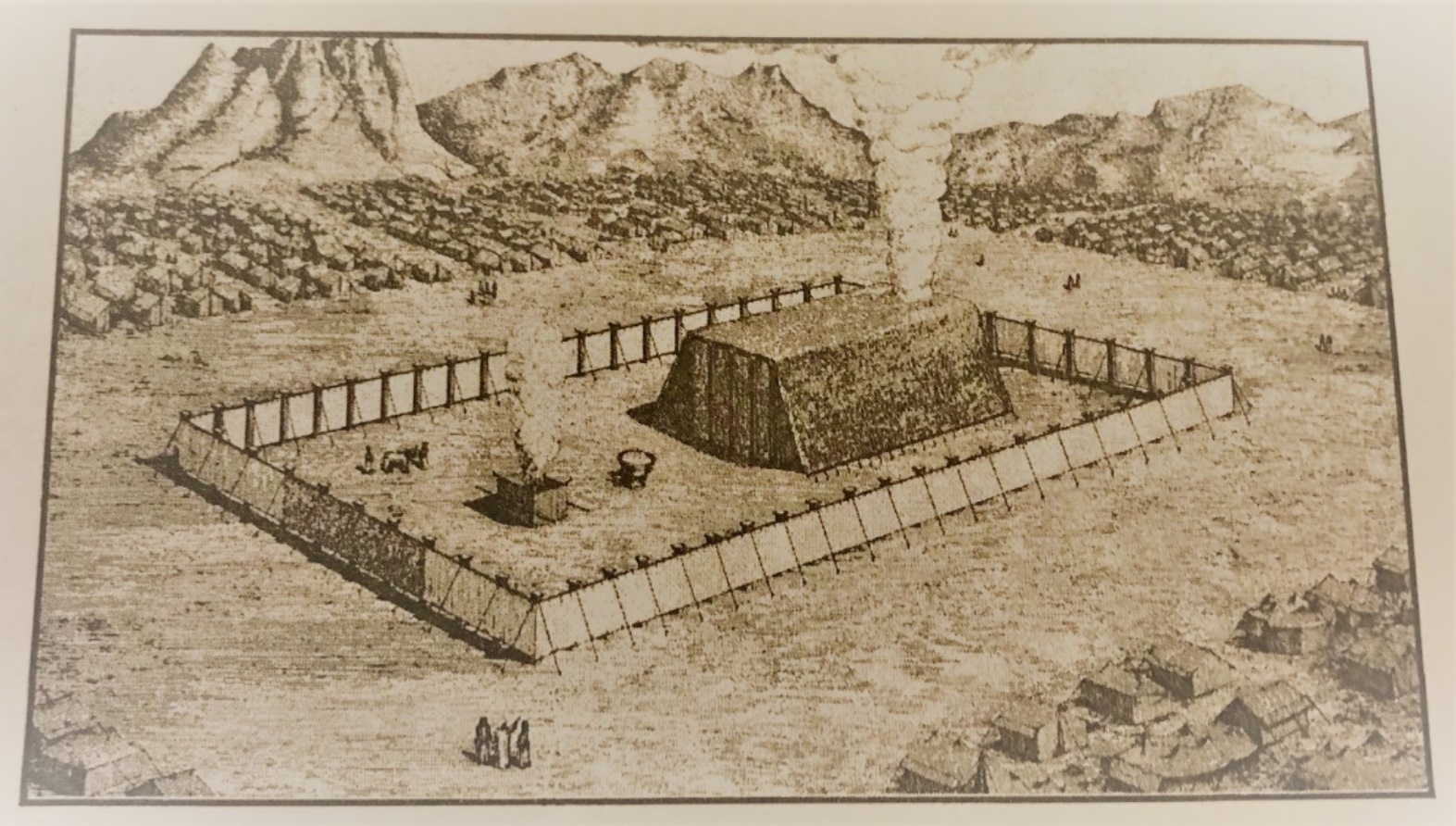 Made According to the PatternRead Hebrews 8:5 5Who serve unto the example and shadow of heavenly things, as Moses was admonished of God when he was about to make the tabernacle: for, See, saith he, that thou make all things according to the pattern shewed to thee in the mount.In this passage, we learn Moses has admonished of God to “make all things according to the pattern shewed to thee in the mount.”What Did Moses See on the Mount?Read:Exodus 24:9-10 9Then went up Moses, and Aaron, Nadab, and Abihu, and seventy of the elders of Israel: 10And they saw the God of Israel: and there was under his feet as it were a paved work of a sapphire stone, and as it were the body of heaven in his clearness.Exodus 24:15-18 15And Moses went up into the mount, and a cloud covered the mount. 16And the glory of the Lord abode upon mount Sinai, and the cloud covered it six days: and the seventh day he called unto Moses out of the midst of the cloud. 17And the sight of the glory of the Lord was like devouring fire on the top of the mount in the eyes of the children of Israel. 18And Moses went into the midst of the cloud, and gat him up into the mount: and Moses was in the mount forty days and forty nights.Moses saw the God of Israel. (verse 10)Moses saw the glory of the Lord. (verses 16-17)Note: This incredible event is explained by Exodus 33:17-23 17And the Lord said unto Moses, I will do this thing also that thou hast spoken: for thou hast found grace in my sight, and I know thee by name. 18And he said, I beseech thee, shew me thy glory. 19And he said, I will make all my goodness pass before thee, and I will proclaim the name of the Lord before thee; and will be gracious to whom I will be gracious, and will shew mercy on whom I will shew mercy. 20And he said, Thou canst not see my face: for there shall no man see me, and live. 21And the Lord said, Behold, there is a place by me, and thou shalt stand upon a rock: 22And it shall come to pass, while my glory passeth by, that I will put thee in a clift of the rock, and will cover thee with my hand while I pass by: 23And I will take away mine hand, and thou shalt see my back parts: but my face shall not be seen.Read Hebrews 8:1-2 1Now of the things which we have spoken this is the sum: We have such an high priest, who is set on the right hand of the throne of the Majesty in the heavens; 2A minister of the sanctuary, and of the true tabernacle, which the Lord pitched, and not man.Read Hebrews 9:11 11But Christ being come an high priest of good things to come, by a greater and more perfect tabernacle, not made with hands, that is to say, not of this building;Moses saw the true tabernacle which the Lord has pitched; a greater and more perfect tabernacle.According to Hebrews 9:23-24 23It was therefore necessary that the patterns of things in the heavens should be purified with these; but the heavenly things themselves with better sacrifices than these. 24For Christ is not entered into the holy places made with hands, which are the figures of the true; but into heaven itself, now to appear in the presence of God for us:Read:Psalms 11:4 4The Lord is in his holy temple, the Lord's throne is in heaven: his eyes behold, his eyelids try, the children of men.Acts 7:48-49 48Howbeit the most High dwelleth not in temples made with hands; as saith the prophet, 49Heaven is my throne, and earth is my footstool: what house will ye build me? saith the Lord: or what is the place of my rest? 50Hath not my hand made all these things? 51Ye stiff-necked and uncircumcised in heart and ears, ye do always resist the Holy Ghost: as your fathers did, so do ye.Acts 17:24-25 24Then answered Simon, and said, Pray ye to the Lord for me, that none of these things which ye have spoken come upon me. 25And they, when they had testified and preached the word of the Lord, returned to Jerusalem, and preached the gospel in many villages of the Samaritans. Revelation 11:19 19And the temple of God was opened in heaven, and there was seen in his temple the ark of his testament: and there were lightnings, and voices, and thunderings, and an earthquake, and great hail.What is the Significance of the Tabernacle?There are three key words associated with the tabernacle:Pattern  Read Hebrews 8:5 5Who serve unto the example and shadow of heavenly things, as Moses was admonished of God when he was about to make the tabernacle: for, See, saith he, that thou make all things according to the pattern shewed to thee in the mount.Read Hebrews 9:23 23It was therefore necessary that the patterns of things in the heavens should be purified with these; but the heavenly things themselves with better sacrifices than these.FashionRead Acts 7:44 44Our fathers had the tabernacle of witness in the wilderness, as he had appointed, speaking unto Moses, that he should make it according to the fashion that he had seen.FigureRead Hebrews 9:24 24For Christ is not entered into the holy places made with hands, which are the figures of the true; but into heaven itself, now to appear in the presence of God for us:The first two words are translated from Greek word “tupon” from which we get the word “type.” The word literally means hammer blow or the impression made by a die. We could think of it as a footprint. The third word is translated from the Greek word “antitupon” or antitype. The New Testament truth which is foreshadowed by the Old Testament type is sometime referred to as the antitype.Elsewhere, the word “tupon” is translated as:“example” - read I Corinthians 10:6 6Now these things were our examples, to the intent we should not lust after evil things, as they also lusted.“ensample” - read I Corinthians 10:11 11Now all these things happened unto them for ensamples: and they are written for our admonition, upon whom the ends of the world are come., and “remembrance” - read Jude 5 5I will therefore put you in remembrance, though ye once knew this, how that the Lord, having saved the people out of the land of Egypt, afterward destroyed them that believed not. – thereby defining typology.The Tabernacle is the greatest type of Christ. It proclaims God’s deep desire to dwell with His people in fellowship.Read Exodus 25:8-9 8And let them make me a sanctuary; that I may dwell among them. 9According to all that I shew thee, after the pattern of the tabernacle, and the pattern of all the instruments thereof, even so shall ye make it.The tabernacle portrays Jesus Christ as the way to this fellowship. And, it declares the meaning and blessing of that fellowship.Read Hebrews 9:6-12 6Now when these things were thus ordained, the priests went always into the first tabernacle, accomplishing the service of God. 7But into the second went the high priest alone once every year, not without blood, which he offered for himself, and for the errors of the people: 8The Holy Ghost this signifying, that the way into the holiest of all was not yet made manifest, while as the first tabernacle was yet standing: 9Which was a figure for the time then present, in which were offered both gifts and sacrifices, that could not make him that did the service perfect, as pertaining to the conscience; 10Which stood only in meats and drinks, and divers washings, and carnal ordinances, imposed on them until the time of reformation. 11But Christ being come an high priest of good things to come, by a greater and more perfect tabernacle, not made with hands, that is to say, not of this building; 12Neither by the blood of goats and calves, but by his own blood he entered in once into the holy place, having obtained eternal redemption for us.Also, Read John 5:39 39 Search the scriptures; for in them ye think ye have eternal life: and they are they which testify of me.An Overview of the Tabernacle.The dimensions of the tabernacle.A cubit is the measurement of a man’s elbow to a fingertip, and is accepted as being 18 inches in length.The tabernacle measured 30 cubits by 10 cubits by 10 cubits - (45 feet by 15 feet by 15 feet). It was divided into two (2) compartments – the “Holy Place” (the place of priestly service) and the “Holy of Holies” (which could only be entered by the high priest once each year on the Day of Atonement.) These compartments were separated by a veil. Read Hebrews 9:2-7 2For there was a tabernacle made; the first, wherein was the candlestick, and the table, and the shewbread; which is called the sanctuary. 3And after the second veil, the tabernacle which is called the Holiest of all; 4Which had the golden censer, and the ark of the covenant overlaid round about with gold, wherein was the golden pot that had manna, and Aaron's rod that budded, and the tables of the covenant;5And over it the cherubims of glory shadowing the mercyseat; of which we cannot now speak particularly. 6Now when these things were thus ordained, the priests went always into the first tabernacle, accomplishing the service of God. 7But into the second went the high priest alone once every year, not without blood, which he offered for himself, and for the errors of the people: 8The Holy Ghost this signifying, that the way into the holiest of all was not yet made manifest, while as the first tabernacle was yet standing: 9Which was a figure for the time then present, in which were offered both gifts and sacrifices, that could not make him that did the service perfect, as pertaining to the conscience;Surrounding the tabernacle was the court – bounded by a linen “fence” of 100 cubits (150 feet) by 50 cubits (75 feet) by 6 cubits (9 feet) high. The materials of the tabernacleExodus 35:5-9 provides a list of materials used to construct the tabernacle. (Other materials were specified for the service of the tabernacle and the priestly garments.) Read Exodus 35:5-9 5Take ye from among you an offering unto the Lord: whosoever is of a willing heart, let him bring it, an offering of the Lord; gold, and silver, and brass, 6And blue, and purple, and scarlet, and fine linen, and goats' hair, 7And rams' skins dyed red, and badgers' skins, and shittim wood, 8And oil for the light, and spices for anointing oil, and for the sweet incense, 9And onyx stones, and stones to be set for the ephod, and for the breastplate.There is a rich significance in these materials as shown below:GOLD – this would speak of royalty, or deity. Read: Matthew 2:11 11And when they were come into the house, they saw the young child with Mary his mother, and fell down, and worshipped him: and when they had opened their treasures, they presented unto him gifts; gold, and frankincense, and myrrh. Revelation 21:18 18And the building of the wall of it was of jasper: and the city was pure gold, like unto clear glass.Revelation 21:21 21And the twelve gates were twelve pearls; every several gate was of one pearl: and the street of the city was pure gold, as it were transparent glass.SHEKEL (silver) – signifying redemption. Shekel is any of several ancient units of weight or of currency in ancient Israel. Initially, it may have referred to a weight of barley. In ancient Israel, the shekel was known to be about 180 grains (11 grams or .35 troy ounces). Read:Exodus 30:11-16 11And the Lord spake unto Moses, saying, 12When thou takest the sum of the children of Israel after their number, then shall they give every man a ransom for his soul unto the Lord, when thou numberest them; that there be no plague among them, when thou numberest them.their number: Heb. them that are to be numbered 13This they shall give, every one that passeth among them that are numbered, half a shekel after the shekel of the sanctuary: (a shekel is twenty gerahs:) an half shekel shall be the offering of the Lord. 14Every one that passeth among them that are numbered, from twenty years old and above, shall give an offering unto the Lord. 15The rich shall not give more, and the poor shall not give less than half a shekel, when they give an offering unto the Lord, to make an atonement for your souls. 16And thou shalt take the atonement money of the children of Israel, and shalt appoint it for the service of the tabernacle of the congregation; that it may be a memorial unto the children of Israel before the Lord, to make an atonement for your souls.Zechariah 11:12 12And I said unto them, If ye think good, give me my price; and if not, forbear. So they weighed for my price thirty pieces of silver.Brass – Speaks of judgementRevelation 1:15 15 And his feet like unto fine brass, as if they burned in a furnace; and his voice as the sound of many waters.Revelation 2:18 18 And unto the angel of the church in Thyatira write; These things saith the Son of God, who hath his eyes like unto a flame of fire, and his feet are like fine brass;The color Blue reminds us of the Heavenly (The gospel according to John: Christ the Son of God)The color Purple is usually associated with royalty. Read:Esther 8:15 15And Mordecai went out from the presence of the king in royal apparel of blue and white, and with a great crown of gold, and with a garment of fine linen and purple: and the city of Shushan rejoiced and was glad.John 19: 2-3 2And the soldiers platted a crown of thorns, and put it on his head, and they put on him a purple robe, 3And said, Hail, King of the Jews! and they smote him with their hands.(The gospel according to Matthew: Christ the King of Kings)The color Scarlet (a dye derived from a crushed insect the female Dactylopius coccus, an insect that inhabits a type of cactus known as Opuntia.) – the “glory of the worm” – reminding us of Christ the lowly servant. Read Psalm 22:6 6But I am a worm, and no man; a reproach of men, and despised of the people. [Read: https://www.biblestudytools.com/commentaries/treasury-of-david/psalms-22-6.html … Man by nature is but a worm; but our Lord puts himself even beneath man, on account of the scorn that was heaped upon him and the weakness which he felt, and therefore he adds, "and no man." The privileges and blessings which belonged to the fathers he could not obtain while deserted by God, and common acts of humanity were not allowed him, for he was rejected of men; he was outlawed from the society of earth, and shut out from the smile of heaven. How utterly did the Saviour empty himself of all glory, and become of no reputation for our sakes!](The gospel according to Mark)Fine (white)Twined Linen – a symbol of personal righteousness. Read:Revelation 19:7-8 7Let us be glad and rejoice, and give honour to him: for the marriage of the Lamb is come, and his wife hath made herself ready. 8And to her was granted that she should be arrayed in fine linen, clean and white: for the fine linen is the righteousness of saints.Revelation 3:4-5 4 Thou hast a few names even in Sardis which have not defiled their garments; and they shall walk with me in white: for they are worthy. 5 He that overcometh, the same shall be clothed in white raiment; and I will not blot out his name out of the book of life, but I will confess his name before my Father, and before his angels.Revelation 7:13-14 13And one of the elders answered, saying unto me, What are these which are arrayed in white robes? and whence came they? 14And I said unto him, Sir, thou knowest. And he said to me, These are they which came out of great tribulation, and have washed their robes, and made them white in the blood of the Lamb.(The gospel according to Luke: Christ the Perfect Man)Goats Hair – the garments of a prophet (died black) represents Christ as the sin bearer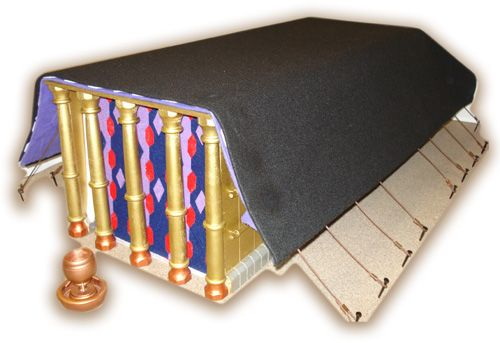 [ This second covering was made of goats' hair — probably spun, as we read, "All the women whose heart stirred them up in wisdom spun goats' hair" (Ex. 35:26). This was woven into a coarse, dark-colored cloth, quite common to this day in the East for making tents. The dark color of these tents is suggested in the words of the bride in the Song of Solomon: "I am black, but comely, O ye daughters of Jerusalem, as the tents of Kedar, as the curtains of Solomon" (Cant. 1:5) — black as the tents of Kedar, comely as the curtains of Solomon. The dark color of the goats' hair is also seen in the same book: "Thy hair is as a flock of goats" (Cant. 6:5). Thus the goats' hair was evidently dark or black.; ttp://www.stempublishing. com/authors/S_Ridout/SR_Tabernacle05.html ]Rams’ Skins dyed Red – these were sacrificial animals. Christ the sacrifice, the substitute for our sins.Badgers’ Skins – an animal of the Earth, unattractive, plain in appearance. Read Isiah 53:2 and more… 2For he shall grow up before him as a tender plant, and as a root out of a dry ground: he hath no form nor comeliness; and when we shall see him, there is no beauty that we should desire him. 3He is despised and rejected of men; a man of sorrows, and acquainted with grief: and we hid as it were our faces from him; he was despised, and we esteemed him not.4Surely he hath borne our griefs, and carried our sorrows: yet we did esteem him stricken, smitten of God, and afflicted. 5But he was wounded for our transgressions, he was bruised for our iniquities: the chastisement of our peace was upon him; and with his stripes we are healed.Shittim Wood (acadia) – hard durable, will not rot  [Acacia wood is a type of wood that is derived from the Acacia genus of trees and shrubs which are native to Australia but are also found in Asia, the Pacific Islands, Africa and parts of the Americas. There are more than a thousand different varieties of Acacia tree. The hardwood that is derived from the tree is suitable for building long-lasting items of furniture and homewares. PROPERTIES AND QUALITIES, we opt to use acacia wood for many of our bathroom and kitchen collections because it is both highly durable and water-resistant – ideal for heavy-use items that are in frequent contact with liquids. It is claimed that even if acacia wood isn’t treated or protected in any way, it can last up to 40 years. It is deep brown in color with an attractive natural grain, giving a warm, rich touch to any home. Acacia’s durability means it isn’t scratched easily, too, while its water-resistant properties means it won’t warp readily and is highly resistant to fungus. Like many types of wood, acacia is naturally antibacterial, and is therefore safe to use for preparing or serving food. With the construction of the tabernacle, NOTHING was left to the devices or preferences of man – everything was built according to the pattern given by God.“Set in Order”After the components of the tabernacle were crafted, the Lord instructed Moses to “set in order” the things that are to be set in order. Read Exodus 40:4 (from verse 1) 1And the Lord spake unto Moses, saying, 2On the first day of the first month shalt thou set up the tabernacle of the tent of the congregation. 3And thou shalt put therein the ark of the testimony, and cover the ark with the veil. 4And thou shalt bring in the table, and set in order the things that are to be set in order upon it; and thou shalt bring in the candlestick, and light the lamps thereof. In other words, God had a plan for the very arrangement of the structure (tabernacle). Nothing was left to chance. Remember:Read I Corinthians 14:33 33For God is not the author of confusion, but of peace, as in all churches of the saints.Read I Corinthians 14:40 40Let all things be done decently and in order.The Tabernacle’s Order in the Book of Exodus.THIS IS SIGNIFICANT IN GOD’S GRAND PLAN OF SALVATIONRead Exodus 19-23 – The Law of God is given. Revealing God’s holiness – Read Romans 7:12 12Wherefore the law is holy, and the commandment holy, and just, and good.Proving man’s sinfulness – Read Romans 3:19 19Now we know that what things soever the law saith, it saith to them who are under the law: that every mouth may be stopped, and all the world may become guilty before God.Showing man’s helplessness – Read Galatians 3:21c 21Is the law then against the promises of God? God forbid: for if there had been a law given which could have given life, verily righteousness should have been by the law.Driving man to God – Read Galatian 3:24 24Wherefore the law was our schoolmaster to bring us unto Christ, that we might be justified by faith.Read Exodus 25-30 – The Grace of God is pictured.Showing the way to God.  Read Hebrews 9:19-28 19For when Moses had spoken every precept to all the people according to the law, he took the blood of calves and of goats, with water, and scarlet wool, and hyssop, and sprinkled both the book, and all the people, 20Saying, This is the blood of the testament which God hath enjoined unto you. 21Moreover he sprinkled with blood both the tabernacle, and all the vessels of the ministry. 22And almost all things are by the law purged with blood; and without shedding of blood is no remission. 23It was therefore necessary that the patterns of things in the heavens should be purified with these; but the heavenly things themselves with better sacrifices than these. 24For Christ is not entered into the holy places made with hands, which are the figures of the true; but into heaven itself, now to appear in the presence of God for us: 25Nor yet that he should offer himself often, as the high priest entereth into the holy place every year with blood of others; 26For then must he often have suffered since the foundation of the world: but now once in the end of the world hath he appeared to put away sin by the sacrifice of himself. 27And as it is appointed unto men once to die, but after this the judgment: 28So Christ was once offered to bear the sins of many; and unto them that look for him shall he appear the second time without sin unto salvation.The Tabernacle’s Order in the Camp of the Israelites.Read Numbers 1:51-54 51And when the tabernacle setteth forward, the Levites shall take it down: and when the tabernacle is to be pitched, the Levites shall set it up: and the stranger that cometh nigh shall be put to death. 52And the children of Israel shall pitch their tents, every man by his own camp, and every man by his own standard, throughout their hosts. 53But the Levites shall pitch round about the tabernacle of testimony, that there be no wrath upon the congregation of the children of Israel: and the Levites shall keep the charge of the tabernacle of testimony. 54And the children of Israel did according to all that the Lord commanded Moses, so did they.The camp was arranged in three (3) great circles: The outer circle is composed of the warriors and their families; the inner circle was made up of the workers (the Levites); then the tabernacle itself and Moses and Aaron, the worshipers.    Note: These happen to be the three main aspects of the Christian life:We are to warriors – Read 2 Timothy 2:3 3Thou therefore endure hardness, as a good soldier of Jesus Christ.We are workers – 2 Timothy 2:15 15Study to shew thyself approved unto God, a workman that needeth not to be ashamed, rightly dividing the word of truth.We are worshipers - Read John 4:23-24 23 But the hour cometh, and now is, when the true worshippers shall worship the Father in spirit and in truth: for the Father seeketh such to worship him. 24 God is a Spirit: and they that worship him must worship him in spirit and in truth.  Read Philippians 3:3 3For we are the circumcision, which worship God in the spirit, and rejoice in Christ Jesus, and have no confidence in the flesh.We observe from the order of the tabernacle which of these pursuits, worship is closest to God… Without worship, our warfare becomes daunted and our labors burdensome.The erection and dismantling of the tabernacle was only to be done by the Levites.  Numbers 1:51 51And when the tabernacle setteth forward, the Levites shall take it down: and when the tabernacle is to be pitched, the Levites shall set it up: and the stranger that cometh nigh shall be put to death.The camp of the Levites [The Levitical priesthood began with Aaron, the older brother of Moses. Aaron’s descendants served as the priests in Israel, ministering in the tabernacle and, later, the temple, primarily as mediators between man and God. The Levitical priests bore the responsibility of offering the sacrifices required by the Mosaic Law.Levites were not permitted to be landowners] was set in the midst of the general camp as specified below.  Read Numbers 2:17 17Then the tabernacle of the congregation shall set forward with the camp of the Levites in the midst of the camp: as they encamp, so shall they set forward, every man in his place by their standards.Read Exodus 3:15-21 all the families in the Levite Tribe.West Side - Numbers 3:23-26 23The families of the Gershonites shall pitch behind the tabernacle westward. 24And the chief of the house of the father of the Gershonites shall be Eliasaph the son of Lael. 25And the charge of the sons of Gershon in the tabernacle of the congregation shall be the tabernacle, and the tent, the covering thereof, and the hanging for the door of the tabernacle of the congregation, 26And the hangings of the court, and the curtain for the door of the court, which is by the tabernacle, and by the altar round about, and the cords of it for all the service thereof.South Side - Numbers 3:29-31 29The families of the sons of Kohath shall pitch on the side of the tabernacle southward. 30And the chief of the house of the father of the families of the Kohathites shall be Elizaphan the son of Uzziel. 31And their charge shall be the ark, and the table, and the candlestick, and the altars, and the vessels of the sanctuary wherewith they minister, and the hanging, and all the service thereof.North Side - Numbers 3:33-37 33Of Merari was the family of the Mahlites, and the family of the Mushites: these are the families of Merari. 34And those that were numbered of them, according to the number of all the males, from a month old and upward, were six thousand and two hundred. 35And the chief of the house of the father of the families of Merari was Zuriel the son of Abihail: these shall pitch on the side of the tabernacle northward. 36And under the custody and charge of the sons of Merari shall be the boards of the tabernacle, and the bars thereof, and the pillars thereof, and the sockets thereof, and all the vessels thereof, and all that serveth thereto, 37And the pillars of the court round about, and their sockets, and their pins, and their cords.East Side - Numbers 3:38 38But those that encamp before the tabernacle toward the east, even before the tabernacle of the congregation eastward, shall be Moses, and Aaron and his sons, keeping the charge of the sanctuary for the charge of the children of Israel; and the stranger that cometh nigh shall be put to death.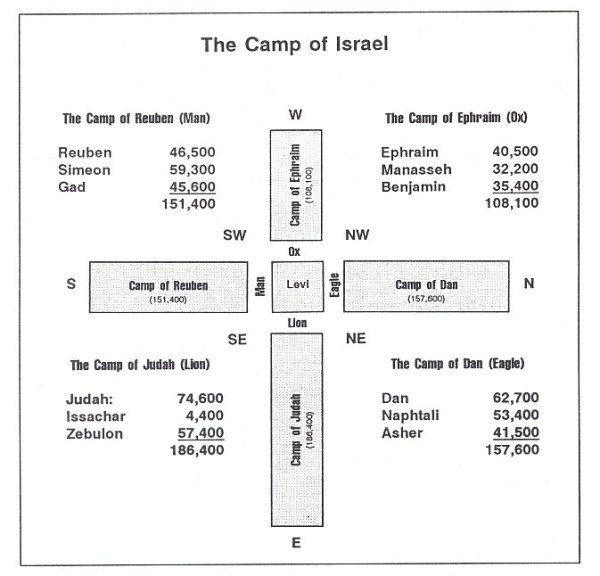 The following tribes encamped on the east side of the tabernacle under the standard of JUDAH. Read Numbers 2:3-9 3And on the east side toward the rising of the sun shall they of the standard of the camp of Judah pitch throughout their armies: and Nahshon the son of Amminadab shall be captain of the children of Judah. 4And his host, and those that were numbered of them, were threescore and fourteen thousand and six hundred. 5And those that do pitch next unto him shall be the tribe of Issachar: and Nethaneel the son of Zuar shall be captain of the children of Issachar. 6And his host, and those that were numbered thereof, were fifty and four thousand and four hundred. 7Then the tribe of Zebulun: and Eliab the son of Helon shall be captain of the children of Zebulun. 8And his host, and those that were numbered thereof, were fifty and seven thousand and four hundred. 9All that were numbered in the camp of Judah were an hundred thousand and fourscore thousand and six thousand and four hundred, throughout their armies. These shall first set forth.The following tribes encamped on the south side of the tabernacle under the standard of REUBEN.Read Numbers 2:10-16 10On the south side shall be the standard of the camp of Reuben according to their armies: and the captain of the children of Reuben shall be Elizur the son of Shedeur. 11And his host, and those that were numbered thereof, were forty and six thousand and five hundred. 12And those which pitch by him shall be the tribe of Simeon: and the captain of the children of Simeon shall be Shelumiel the son of Zurishaddai. 13And his host, and those that were numbered of them, were fifty and nine thousand and three hundred. 14Then the tribe of Gad: and the captain of the sons of Gad shall be Eliasaph the son of Reuel.Reuel: also called, Deuel 15And his host, and those that were numbered of them, were forty and five thousand and six hundred and fifty. 16All that were numbered in the camp of Reuben were an hundred thousand and fifty and one thousand and four hundred and fifty, throughout their armies. And they shall set forth in the second rank.The following tribes encamped on the west side of the tabernacle under the standard of EPHRAIM.Read Numbers 2:18-24 18On the west side shall be the standard of the camp of Ephraim according to their armies: and the captain of the sons of Ephraim shall be Elishama the son of Ammihud. 19And his host, and those that were numbered of them, were forty thousand and five hundred.20And by him shall be the tribe of Manasseh: and the captain of the children of Manasseh shall be Gamaliel the son of Pedahzur. 21And his host, and those that were numbered of them, were thirty and two thousand and two hundred. 22Then the tribe of Benjamin: and the captain of the sons of Benjamin shall be Abidan the son of Gideoni. 23And his host, and those that were numbered of them, were thirty and five thousand and four hundred. 24All that were numbered of the camp of Ephraim were an hundred thousand and eight thousand and an hundred, throughout their armies. And they shall go forward in the third rank. 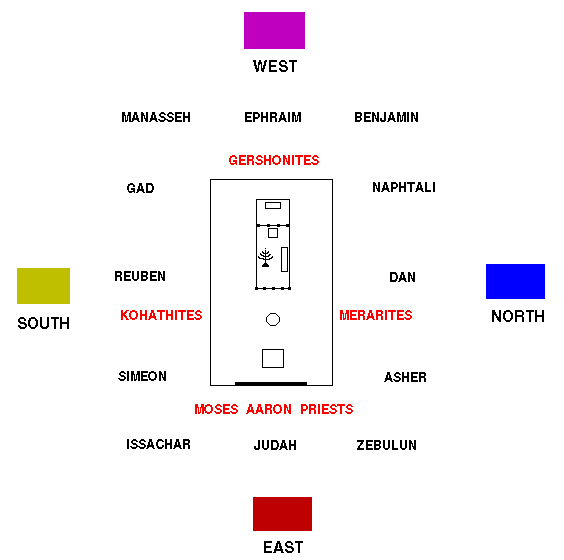 The following tribes encamped on the north side of the tabernacle under the standard of DAN.Read Numbers 2:25-31 25The standard of the camp of Dan shall be on the north side by their armies: and the captain of the children of Dan shall be Ahiezer the son of Ammishaddai. 26And his host, and those that were numbered of them, were threescore and two thousand and seven hundred. 27And those that encamp by him shall be the tribe of Asher: and the captain of the children of Asher shall be Pagiel the son of Ocran. 28And his host, and those that were numbered of them, were forty and one thousand and five hundred. 29Then the tribe of Naphtali: and the captain of the children of Naphtali shall be Ahira the son of Enan. 30And his host, and those that were numbered of them, were fifty and three thousand and four hundred. 31All they that were numbered in the camp of Dan were an hundred thousand and fifty and seven thousand and six hundred. They shall go hindmost with their standards.More from Numbers 2:32-33: 32These are those which were numbered of the children of Israel by the house of their fathers: all those that were numbered of the camps throughout their hosts were six hundred thousand and three thousand and five hundred and fifty. 33But the Levites were not numbered among the children of Israel; as the Lord commanded Moses.With this arrangement, the tabernacle was observable by everyone. God was truly in the midst of His people. There was no place for self-will. When the cloud abode, Israel abode. When the cloud moved, Israel moved. The body is subject to the head. Note the “order” and “organization” of God by reading:Ephesians 1:22-23 22And hath put all things under his feet, and gave him to be the head over all things to the church, 23Which is his body, the fulness of him that filleth all in all.Ephesians 5:23-24 23For the husband is the head of the wife, even as Christ is the head of the church: and he is the saviour of the body. 24Therefore as the church is subject unto Christ, so let the wives be to their own husbands in everything.The Tabernacle’s Order in Man’s Approach to God.This consideration will be elaborated on later in this document. Sufficient here to observe the following:Before man could even look upon the tabernacle – he must come through the Gate into the courtyard fence. Read:John 10:9 9 I am the door: by me if any man enter in, he shall be saved, and shall go in and out, and find pasture.John 14:6 6 Jesus saith unto him, I am the way, the truth, and the life: no man cometh unto the Father, but by me.Acts 4:12 12Neither is there salvation in any other: for there is none other name under heaven given among men, whereby we must be saved.Before man could get to the tabernacle – he must come to the brazen alter and have blood applied. Read: Hebrews 9:22 22And almost all things are by the law purged with blood; and without shedding of blood is no remission. [ The “shedding blood is just a way of referring to the fact that without death, there is no forgiveness of sins. Throughout the Bible, the punishment for sin is death. This starts right back in Genesis 2, when God said to Adam, "of the tree of the knowledge of good and evil you shall not eat, for in the day that you eat of it you shall surely die." (Genesis 2:17) That day Adam suffered spiritual death, separation from God. Later on, he also experienced physical death, and that has continued to this day. This is powerfully shown in Genesis 5, which is a list of Adam’s descendants. We are told the name of each one, how long they lived, and then the refrain, and he died. This is also affirmed in the New Testament. In Paul’s letter to the Romans, he writes that the wages of sin is death. (Romans 6:23)” ] https://www.lookingforgod.com/questions-and-answers/category/77/question/1107/Before man could get inside the sanctuary – he must wash at the brazen laver to be clean for service. Read: II Timothy 2:21 21If a man therefore purge himself from these, he shall be a vessel unto honour, sanctified, and meet for the master's use, and prepared unto every good work.Before man could enter into the presence of God – he must pass through the veil. Read:Hebrews 10:20 20By a new and living way, which he hath consecrated for us, through the veil, that is to say, his flesh;Hebrews 4:16 16Let us therefore come boldly unto the throne of grace, that we may obtain mercy, and find grace to help in time of need.The Outer Court. Read:Exodus 27:9-19 9And thou shalt make the court of the tabernacle: for the south side southward there shall be hangings for the court of fine twined linen of an hundred cubits long for one side: 10And the twenty pillars thereof and their twenty sockets shall be of brass; the hooks of the pillars and their fillets shall be of silver. 11And likewise for the north side in length there shall be hangings of an hundred cubits long, and his twenty pillars and their twenty sockets of brass; the hooks of the pillars and their fillets of silver. 12And for the breadth of the court on the west side shall be hangings of fifty cubits: their pillars ten, and their sockets ten. 13And the breadth of the court on the east side eastward shall be fifty cubits. 14The hangings of one side of the gate shall be fifteen cubits: their pillars three, and their sockets three. 15And on the other side shall be hangings fifteen cubits: their pillars three, and their sockets three. 16And for the gate of the court shall be an hanging of twenty cubits, of blue, and purple, and scarlet, and fine twined linen, wrought with needlework: and their pillars shall be four, and their sockets four. 17All the pillars round about the court shall be filleted with silver; their hooks shall be of silver, and their sockets of brass. 18The length of the court shall be an hundred cubits, and the breadth fifty every where, and the height five cubits of fine twined linen, and their sockets of brass. 19All the vessels of the tabernacle in all the service thereof, and all the pins thereof, and all the pins of the court, shall be of brass.Exodus 35:17-18 17The hangings of the court, his pillars, and their sockets, and the hanging for the door of the court, 18The pins of the tabernacle, and the pins of the court, and their cords,Exodus 38:16-18 6All the hangings of the court round about were of fine twined linen. 17And the sockets for the pillars were of brass; the hooks of the pillars and their fillets of silver; and the overlaying of their chapiters of silver; and all the pillars of the court were filleted with silver. 18And the hanging for the gate of the court was needlework, of blue, and purple, and scarlet, and fine twined linen: and twenty cubits was the length, and the height in the breadth was five cubits, answerable to the hangings of the court.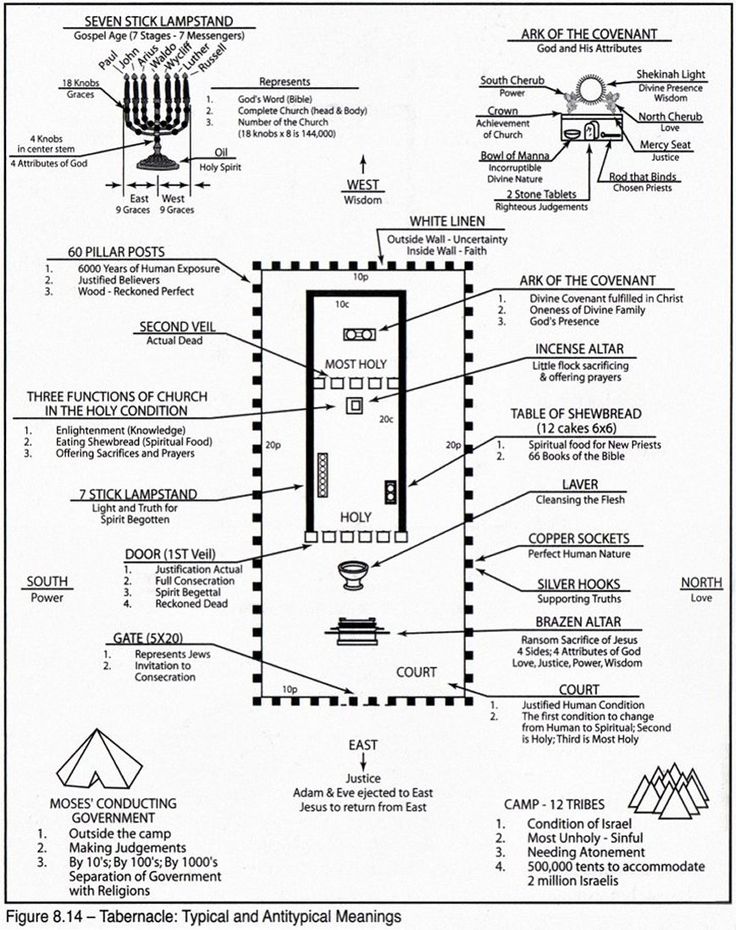 The Fence of Disbarment.Read James 2-10 (“STAY OUT”) 10For whosoever shall keep the whole law, and yet offend in one point, he is guilty of all.Its DimensionsThe north-south length was 100 cubits (150 ft)The east-west length was 50 cubits (75 ft)The height of the fence was 5 cubits (7.5 ft)The east side had a centered 20 cubit “gate” with sides of 15 cubits.Its MaterialsIts hangings – Fine linen (righteousness)Its support – Pillars and sockets of brass (judgement)Its stability – hooks and fillets [An interior or exterior corner, with an angle or type of bevel, is called a "chamfer"] of silver (redemption)Its Typology (the study and interpretation of types and symbols, originally especially in the Bible) A message of despair, the high fence of righteousness-barring mans direct approach to a thrice-holy God (The threefold repetition of the HOLY has been connected with the Holy Trinity. The song of the living creatures around the throne is evidence of the truth of this thought. Read Isiah 6:3 3And one cried unto another, and said, Holy, holy, holy, is the Lord of hosts: the whole earth is full of his glory). They declaring God’s standard – i.e., WHO MAY ENTER HEAVEN. Read Rev 21:27 27And there shall in no wise enter into it any thing that defileth, neither whatsoever worketh abomination, or maketh a lie: but they which are written in the Lamb's book of life.A message of judgement - proclaimed by its 56 pillars and their sockets. Thus, establishing God’s demand.A message of hope – the hooks and fillets declaring that God’s righteous judgement is met with God’s love. Proclaiming God’s provision. The Gate of Invitation. - Read Matthew 11:28 28 Come unto me, all ye that labour and are heavy laden, and I will give you rest.The ONLY way in. Read John 10:9 9 I am the door: by me if any man enter in, he shall be saved, and shall go in and out, and find pasture.John 14:6 6 Jesus saith unto him, I am the way, the truth, and the life: no man cometh unto the Father, but by me.A WIDE gate, not restrictive. Read:II Peter 3:9 9The Lord is not slack concerning his promise, as some men count slackness; but is longsuffering to us-ward, not willing that any should perish, but that all should come to repentance.Revelation 22:17 17And the Spirit and the bride say, Come. And let him that heareth say, Come. And let him that is athirst come. And whosoever will, let him take the water of life freely.A GOSPEL gate – The three colors and fine twined linen, depicting the four-fold presentation of Christ by the Gospels. 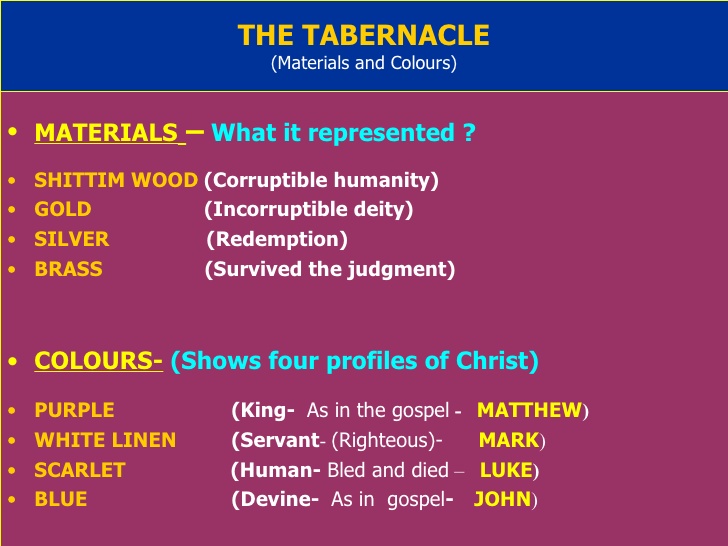 ALSO, visit: https://www.slideshare.net/joymundukottackal/tabernacle-1506924The GATE was NEVER CLOSED. Read Isaiah 59:1 1Behold, the Lord's hand is not shortened, that it cannot save; neither his ear heavy, that it cannot hear: [God will always reach out to save you and listen for your cry.]Held by four PILLARS – whose job it was to hold up the beautiful gate. Pictures of the Lord’s churches. Read:I Timothy 3:15 15But if I tarry long, that thou mayest know how thou oughtest to behave thyself in the house of God, which is the church of the living God, the pillar and ground of the truth.Philippians 2:15 15That ye may be blameless and harmless, the sons of God, without rebuke, in the midst of a crooked and perverse nation, among whom ye shine as lights in the world;The Brazen AltarRead Exodus 27:1-8 1And thou shalt make an altar of shittim wood, five cubits long, and five cubits broad; the altar shall be foursquare: and the height thereof shall be three cubits. 2And thou shalt make the horns of it upon the four corners thereof: his horns shall be of the same: and thou shalt overlay it with brass. 3And thou shalt make his pans to receive his ashes, and his shovels, and his basins, and his fleshhooks, and his firepans: all the vessels thereof thou shalt make of brass. 4And thou shalt make for it a grate of network of brass; and upon the net shalt thou make four brasen rings in the four corners thereof. 5And thou shalt put it under the compass of the altar beneath, that the net may be even to the midst of the altar. 6And thou shalt make staves for the altar, staves of shittim wood, and overlay them with brass. 7And the staves shall be put into the rings, and the staves shall be upon the two sides of the altar, to bear it. 8Hollow with boards shalt thou make it: as it was shewed thee in the mount, so shall they make it.Read Hebrews 9:11-14 11But Christ being come an high priest of good things to come, by a greater and more perfect tabernacle, not made with hands, that is to say, not of this building; 12Neither by the blood of goats and calves, but by his own blood he entered in once into the holy place, having obtained eternal redemption for us. 13For if the blood of bulls and of goats, and the ashes of an heifer sprinkling the unclean, sanctifieth to the purifying of the flesh: 14How much more shall the blood of Christ, who through the eternal Spirit offered himself without spot to God, purge your conscience from dead works to serve the living God?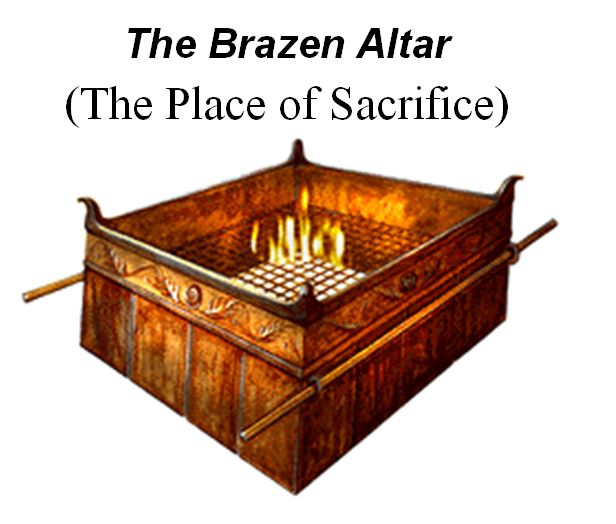 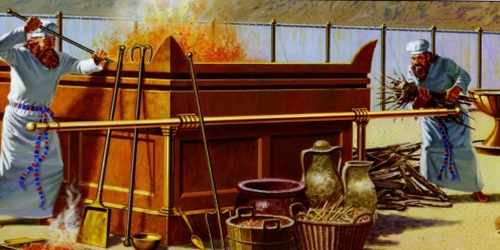 The Altar It’s Dimensions were 5 cubits by 5 cubits by 3 cubits tall (7.5 ft by 7.5 ft by 4.5 ft tall).It’s Materials and Construction:Made out of shittim wood.Overlaid with brass.It’s Features:Four horns at each corner.Various utensils made out of brass. A brazen grate underneath and inside the altar.To transport it, staves inserted into rings were used.It’s TypologyThe wood pictures Christ’s perfect humanity.The brass and fire speak of divine judgement.I Peter 2:24 24Who [Christ] his own self bare our sins in his own body on the tree, that we, being dead to sins, should live unto righteousness: by whose stripes ye were healed.Psalm 118:27 27God is the Lord, which hath shewed us light: bind the sacrifice with cords, even unto the horns of the altar.The horns were also a place of refuge. Read I Kings 1:50-51 50And Adonijah feared because of Solomon, and arose, and went, and caught hold on the horns of the altar. 51And it was told Solomon, saying, Behold, Adonijah feareth king Solomon: for, lo, he hath caught hold on the horns of the altar, saying, Let king Solomon swear unto me today that he will not slay his servant with the sword.(Lots of stuff is associated with the ALTAR)Horns also speak of power. Zechariah 1:18-21 18Then lifted I up mine eyes, and saw, and behold four horns. 19And I said unto the angel that talked with me, What be these? And he answered me, These are the horns which have scattered Judah, Israel, and Jerusalem. 20And the Lord shewed me four carpenters. 21Then said I, What come these to do? And he spake, saying, These are the horns which have scattered Judah, so that no man did lift up his head: but these are come to fray them, to cast out the horns of the Gentiles, which lifted up their horn over the land of Judah to scatter it.The brazen alter was central to all the service of the tabernacle. We will never see the gold until we’ve see the blood.The OfferingsRead Leviticus 1-5. It will take five different offerings to fully picture the finished work of Christ. Examining the five different offerings.Downloaded from: http://biblecentre.org/content.php?mode=7&item=899In these five offerings we have a most wonderful presentation in typical language of types and shadows of the Person and work of the Lord Jesus Christ, the true "Lamb of God which taketh away the sin of the world" (John 1:29). All these offerings taken together give us a full view of Christ and His great sacrificial work on the cross of Calvary. They are like so many mirrors arranged around the Lord and the cross so that each one reflects a special view of His Person and work.The Brazen Altar Offerings1. The Burnt OfferingHere we have the highest aspect of the work of Christ where He is seen offering Himself up entirely to God to do His will even unto death. The whole offering, except the skin of the animal, was burnt upon the altar and all went up to God as a sweet savour. It pictures Christ who gave Himself as "a sacrifice to God for a sweet smelling savour" (Eph. 5:2). Christ is not seen here as bearing our sins, but as accomplishing the Father's will, glorifying Him and vindicating the holiness and majesty of His throne. This theme is especially prominent in John's Gospel and in Psalm 40.2. The Meal OfferingThis offering typifies Christ as the perfect and sinless Man and presents to us His wonderful Person and His spotless life which was ever an offering of a sweet savour unto God. There was no shedding of blood in this offering so it speaks of the perfections of Christ's Person and life rather than of His death. The fine flour pictures His sinless humanity with its evenness of moral qualities, the oil pictures the grace and power of the Holy Spirit which characterized His life, while the frankincense is emblematic of the sweetness and fragrance of His Person and life.3. The Peace OfferingThis was also an offering of a sweet savour to God. The blood, the fat and the kidneys of the offering were put upon the altar as "the food of the offering made by fire unto the Lord" (Lev. 3:11). This was God's part. Then the breast was given to Aaron and his sons and the right shoulder to the offering priest. This was man's part. Thus God and man both fed on the same offering which speaks of communion and fellowship and typifies the communion which the believer in Christ enjoys with God on the ground of the work of Christ at the cross and His blood shed there for our sins. We are at peace with God through the work of the cross and can feed upon Christ in fellowship with the Father. Luke's Gospel and Psalm 85 especially present this theme.4. The Sin OfferingWe come now to the non-sweet savour offerings. The special feature of this offering is in the whole bullock being burnt upon the ground outside the camp of Israel after the blood and fat were put upon the altar for God. This offering was for sin and pictures to us Christ who was made sin for us (2 Cor. 5:21) and endured the judgment and wrath of God against sin in our stead as our substitute. The holiness of God and the awfulness of sin are brought out in the bullock being entirely burnt up outside the camp. It pictures Christ, forsaken of God, as our Sin-bearer as given in Psalm 22 and Mark's Gospel.5. The Trespass OfferingHere sin is looked at as a trespass against the government of God. Amends had to be made for the wrong done and the fifth part added to it. Atonement was made by the blood of the offering, and the trespasser was forgiven. This offering presents Christ who died for our sins and trespasses on the cross restoring that which He took not away (Ps. 69:4). He has not only answered to God for our sins and paid our debt by His shed blood, but has added the fifth part, as it were, bringing more glory to God and more blessings to man than were had before sin was committed. This is the first view the sinner gets of the Cross of Christ. Psalm 69 and Matthew's Gospel present this aspect of the offering of Christ.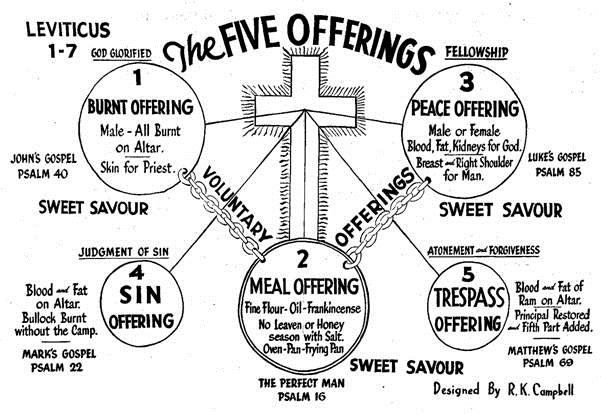 The BURNT Offering. Read:Read the whole text: Leviticus 1 1And the Lord called unto Moses, and spake unto him out of the tabernacle of the congregation, saying, 2Speak unto the children of Israel, and say unto them, If any man of you bring an offering unto the Lord, ye shall bring your offering of the cattle, even of the herd, and of the flock. 3If his offering be a burnt sacrifice of the herd, let him offer a male without blemish: he shall offer it of his own voluntary will at the door of the tabernacle of the congregation before the Lord. 4And he shall put his hand upon the head of the burnt offering; and it shall be accepted for him to make atonement for him. 5And he shall kill the bullock before the Lord: and the priests, Aaron's sons, shall bring the blood, and sprinkle the blood round about upon the altar that is by the door of the tabernacle of the congregation. 6And he shall flay the burnt offering and cut it into his pieces. 7And the sons of Aaron the priest shall put fire upon the altar, and lay the wood in order upon the fire: 8And the priests, Aaron's sons, shall lay the parts, the head, and the fat, in order upon the wood that is on the fire which is upon the altar: 9But his inwards and his legs shall he wash in water: and the priest shall burn all on the altar, to be a burnt sacrifice, an offering made by fire, of a sweet savour unto the Lord. 10And if his offering be of the flocks, namely, of the sheep, or of the goats, for a burnt sacrifice; he shall bring it a male without blemish. 11And he shall kill it on the side of the altar northward before the Lord: and the priests, Aaron's sons, shall sprinkle his blood round about upon the altar. 12And he shall cut it into his pieces, with his head and his fat: and the priest shall lay them in order on the wood that is on the fire which is upon the altar: 13But he shall wash the inwards and the legs with water: and the priest shall bring it all, and burn it upon the altar: it is a burnt sacrifice, an offering made by fire, of a sweet savour unto the Lord. 14And if the burnt sacrifice for his offering to the Lord be of fowls, then he shall bring his offering of turtledoves, or of young pigeons. 15And the priest shall bring it unto the altar, and wring off his head, and burn it on the altar; and the blood thereof shall be wrung out at the side of the altar: 16And he shall pluck away his crop with his feathers, and cast it beside the altar on the east part, by the place of the ashes: 17And he shall cleave it with the wings thereof, but shall not divide it asunder: and the priest shall burn it upon the altar, upon the wood that is upon the fire: it is a burnt sacrifice, an offering made by fire, of a sweet savour unto the Lord.Leviticus 6:8-13 8And the Lord spake unto Moses, saying, 9Command Aaron and his sons, saying, This is the law of the burnt offering: It is the burnt offering, because of the burning upon the altar all night unto the morning, and the fire of the altar shall be burning in it. 10And the priest shall put on his linen garment, and his linen breeches shall he put upon his flesh, and take up the ashes which the fire hath consumed with the burnt offering on the altar, and he shall put them beside the altar. 11And he shall put off his garments, and put on other garments, and carry forth the ashes without the camp unto a clean place. 12And the fire upon the altar shall be burning in it; it shall not be put out: and the priest shall burn wood on it every morning and lay the burnt offering in order upon it; and he shall burn thereon the fat of the peace offerings. 13The fire shall ever be burning upon the altar; it shall never go out.This “burnt” offering portrays the Lord Jesus Christ offering Himself without spot to God.It was to be totally consumed by fire upon the altar, which came directly from the Lord (Read Leviticus 9:24 24And there came a fire out from before the Lord, and consumed upon the altar the burnt offering and the fat: which when all the people saw, they shouted, and fell on their faces.) Our Lord was NO martyr made by human hands, “it pleased the Lord to bruise Him” Read Isaiah 53:10 10Yet it pleased the Lord to bruise him; he hath put him to grief: when thou shalt make his soul an offering for sin, he shall see his seed, he shall prolong his days, and the pleasure of the Lord shall prosper in his hand. The MEAT (meal) Offering.  Read Leviticus 2 1And when any will offer a grain offering unto the Lord, his offering shall be of fine flour; and he shall pour oil upon it, and put frankincense thereon: 2And he shall bring it to Aaron's sons the priests: and he shall take thereout his handful of the flour thereof, and of the oil thereof, with all the frankincense thereof; and the priest shall burn the memorial of it upon the altar, to be an offering made by fire, of a sweet savour unto the Lord: 3And the remnant of the grain offering shall be Aaron's and his sons': it is a thing most holy of the offerings of the Lord made by fire. 4And if thou bring an oblation of a grain offering baken in the oven, it shall be unleavened cakes of fine flour mingled with oil, or unleavened wafers anointed with oil. 5And if thy oblation be a grain offering baken in a pan, it shall be of fine flour unleavened, mingled with oil.in a pan: or, on a flat plate, or, slice 6Thou shalt part it in pieces, and pour oil thereon: it is a grain offering. 7And if thy oblation be a grain offering baken in the fryingpan, it shall be made of fine flour with oil. 8And thou shalt bring the grain offering that is made of these things unto the Lord: and when it is presented unto the priest, he shall bring it unto the altar. 9And the priest shall take from the grain offering a memorial thereof, and shall burn it upon the altar: it is an offering made by fire, of a sweet savour unto the Lord. 10And that which is left of the grain offering shall be Aaron's and his sons': it is a thing most holy of the offerings of the Lord made by fire. 11No grain offering, which ye shall bring unto the Lord, shall be made with leaven: for ye shall burn no leaven, nor any honey, in any offering of the Lord made by fire. 12As for the oblation of the firstfruits, ye shall offer them unto the Lord: but they shall not be burnt on the altar for a sweet savour.be burnt: 13And every oblation of thy grain offering shalt thou season with salt; neither shalt thou suffer the salt of the covenant of thy God to be lacking from thy grain offering: with all thine offerings thou shalt offer salt. 14And if thou offer a grain offering of thy firstfruits unto the Lord, thou shalt offer for the grain offering of thy firstfruits green ears of corn dried by the fire, even corn beaten out of full ears. 15And thou shalt put oil upon it, and lay frankincense thereon: it is a grain offering. 16And the priest shall burn the memorial of it, part of the beaten corn thereof, and part of the oil thereof, with all the frankincense thereof: it is an offering made by fire unto the Lord.Leviticus 6:14-23 14And this is the law of the meat offering: the sons of Aaron shall offer it before the Lord, before the altar. 15And he shall take of it his handful, of the flour of the meat offering, and of the oil thereof, and all the frankincense which is upon the meat offering, and shall burn it upon the altar for a sweet savour, even the memorial of it, unto the Lord. 16And the remainder thereof shall Aaron and his sons eat: with unleavened bread shall it be eaten in the holy place; in the court of the tabernacle of the congregation they shall eat it. 17It shall not be baken with leaven. I have given it unto them for their portion of my offerings made by fire; it is most holy, as is the sin offering, and as the trespass offering. 18All the males among the children of Aaron shall eat of it. It shall be a statute for ever in your generations concerning the offerings of the Lord made by fire: every one that toucheth them shall be holy. 19And the Lord spake unto Moses, saying, 20This is the offering of Aaron and of his sons, which they shall offer unto the Lord in the day when he is anointed; the tenth part of an ephah of fine flour for a meat offering perpetual, half of it in the morning, and half thereof at night. 21In a pan it shall be made with oil; and when it is baken, thou shalt bring it in: and the baken pieces of the meat offering shalt thou offer for a sweet savour unto the Lord. 22And the priest of his sons that is anointed in his stead shall offer it: it is a statute for ever unto the Lord; it shall be wholly burnt. 23For every meat offering for the priest shall be wholly burnt: it shall not be eaten.This Meat (meal) offering portrays Jesus Christ offering a holy, perfect life to God.The PEACE Offering.  Read:Leviticus 3 1And if his oblation be a sacrifice of peace offering, if he offer it of the herd; whether it be a male or female, he shall offer it without blemish before the Lord. 2And he shall lay his hand upon the head of his offering, and kill it at the door of the tabernacle of the congregation: and Aaron's sons the priests shall sprinkle the blood upon the altar round about. 3And he shall offer of the sacrifice of the peace offering an offering made by fire unto the Lord; the fat that covereth the inwards, and all the fat that is upon the inwards 4And the two kidneys, and the fat that is on them, which is by the flanks, and the caul above the liver, with the kidneys, it shall he take away. 5And Aaron's sons shall burn it on the altar upon the burnt sacrifice, which is upon the wood that is on the fire: it is an offering made by fire, of a sweet savour unto the Lord. 6And if his offering for a sacrifice of peace offering unto the Lord be of the flock; male or female, he shall offer it without blemish. 7If he offer a lamb for his offering, then shall he offer it before the Lord. 8And he shall lay his hand upon the head of his offering, and kill it before the tabernacle of the congregation: and Aaron's sons shall sprinkle the blood thereof round about upon the altar. 9And he shall offer of the sacrifice of the peace offering an offering made by fire unto the Lord; the fat thereof, and the whole rump, it shall he take off hard by the backbone; and the fat that covereth the inwards, and all the fat that is upon the inwards, 10And the two kidneys, and the fat that is upon them, which is by the flanks, and the caul above the liver, with the kidneys, it shall he take away. 11And the priest shall burn it upon the altar: it is the food of the offering made by fire unto the Lord. 12And if his offering be a goat, then he shall offer it before the Lord. 13And he shall lay his hand upon the head of it, and kill it before the tabernacle of the congregation: and the sons of Aaron shall sprinkle the blood thereof upon the altar round about. 14And he shall offer thereof his offering, even an offering made by fire unto the Lord; the fat that covereth the inwards, and all the fat that is upon the inwards, 15And the two kidneys, and the fat that is upon them, which is by the flanks, and the caul above the liver, with the kidneys, it shall he take away. 16And the priest shall burn them upon the altar: it is the food of the offering made by fire for a sweet savour: all the fat is the Lord's. 17It shall be a perpetual statute for your generations throughout all your dwellings, that ye eat neither fat nor blood.Leviticus 7:11-21 11And this is the law of the sacrifice of peace offerings, which he shall offer unto the Lord. 12If he offer it for a thanksgiving, then he shall offer with the sacrifice of thanksgiving unleavened cakes mingled with oil, and unleavened wafers anointed with oil, and cakes mingled with oil, of fine flour, fried. 13Besides the cakes, he shall offer for his offering leavened bread with the sacrifice of thanksgiving of his peace offerings. 14And of it he shall offer one out of the whole oblation for an heave offering unto the Lord, and it shall be the priest's that sprinkleth the blood of the peace offerings. 15And the flesh of the sacrifice of his peace offerings for thanksgiving shall be eaten the same day that it is offered; he shall not leave any of it until the morning. 16But if the sacrifice of his offering be a vow, or a voluntary offering, it shall be eaten the same day that he offereth his sacrifice: and on the morrow also the remainder of it shall be eaten: 17But the remainder of the flesh of the sacrifice on the third day shall be burnt with fire. 18And if any of the flesh of the sacrifice of his peace offerings be eaten at all on the third day, it shall not be accepted, neither shall it be imputed unto him that offereth it: it shall be an abomination, and the soul that eateth of it shall bear his iniquity.19And the flesh that toucheth any unclean thing shall not be eaten; it shall be burnt with fire: and as for the flesh, all that be clean shall eat thereof. 20But the soul that eateth of the flesh of the sacrifice of peace offerings, that pertain unto the Lord, having his uncleanness upon him, even that soul shall be cut off from his people. 21Moreover the soul that shall touch any unclean thing, as the uncleanness of man, or any unclean beast, or any abominable unclean thing, and eat of the flesh of the sacrifice of peace offerings, which pertain unto the Lord, even that soul shall be cut off from his people.This is last offering of the “sweet savior” group offerings (peace offering) comes only after God’s demands and man’s needs are met.The SIN Offering. Read:Leviticus 41And the Lord spake unto Moses, saying, 2Speak unto the children of Israel, saying, If a soul shall sin through ignorance against any of the commandments of the Lord concerning things which ought not to be done, and shall do against any of them: 3If the priest that is anointed do sin according to the sin of the people; then let him bring for his sin, which he hath sinned, a young bullock without blemish unto the Lord for a sin offering. 4And he shall bring the bullock unto the door of the tabernacle of the congregation before the Lord; and shall lay his hand upon the bullock's head, and kill the bullock before the Lord. 5And the priest that is anointed shall take of the bullock's blood, and bring it to the tabernacle of the congregation: 6And the priest shall dip his finger in the blood, and sprinkle of the blood seven times before the Lord, before the veil of the sanctuary. 7And the priest shall put some of the blood upon the horns of the altar of sweet incense before the Lord, which is in the tabernacle of the congregation; and shall pour all the blood of the bullock at the bottom of the altar of the burnt offering, which is at the door of the tabernacle of the congregation. 8And he shall take off from it all the fat of the bullock for the sin offering; the fat that covereth the inwards, and all the fat that is upon the inwards, 9And the two kidneys, and the fat that is upon them, which is by the flanks, and the caul above the liver, with the kidneys, it shall he take away, 10As it was taken off from the bullock of the sacrifice of peace offerings: and the priest shall burn them upon the altar of the burnt offering. 11And the skin of the bullock, and all his flesh, with his head, and with his legs, and his inwards, and his dung, 12Even the whole bullock shall he carry forth without the camp unto a clean place, where the ashes are poured out, and burn him on the wood with fire: where the ashes are poured out shall he be burnt. 13And if the whole congregation of Israel sin through ignorance, and the thing be hid from the eyes of the assembly, and they have done somewhat against any of the commandments of the Lord concerning things which should not be done, and are guilty; 14When the sin, which they have sinned against it, is known, then the congregation shall offer a young bullock for the sin, and bring him before the tabernacle of the congregation. 15And the elders of the congregation shall lay their hands upon the head of the bullock before the Lord: and the bullock shall be killed before the Lord. 16And the priest that is anointed shall bring of the bullock's blood to the tabernacle of the congregation: 17And the priest shall dip his finger in some of the blood, and sprinkle it seven times before the Lord, even before the veil. 18And he shall put some of the blood upon the horns of the altar which is before the Lord, that is in the tabernacle of the congregation, and shall pour out all the blood at the bottom of the altar of the burnt offering, which is at the door of the tabernacle of the congregation. 19And he shall take all his fat from him, and burn it upon the altar. 20And he shall do with the bullock as he did with the bullock for a sin offering, so shall he do with this: and the priest shall make an atonement for them, and it shall be forgiven them. 21And he shall carry forth the bullock without the camp, and burn him as he burned the first bullock: it is a sin offering for the congregation. 22When a ruler hath sinned, and done somewhat through ignorance against any of the commandments of the Lord his God concerning things which should not be done, and is guilty; 23Or if his sin, wherein he hath sinned, come to his knowledge; he shall bring his offering, a kid of the goats, a male without blemish: 24And he shall lay his hand upon the head of the goat, and kill it in the place where they kill the burnt offering before the Lord: it is a sin offering. 25And the priest shall take of the blood of the sin offering with his finger, and put it upon the horns of the altar of burnt offering, and shall pour out his blood at the bottom of the altar of burnt offering. 26And he shall burn all his fat upon the altar, as the fat of the sacrifice of peace offerings: and the priest shall make an atonement for him as concerning his sin, and it shall be forgiven him. 27And if any one of the common people sin through ignorance, while he doeth somewhat against any of the commandments of the Lord concerning things which ought not to be done, and be guilty 28Or if his sin, which he hath sinned, come to his knowledge: then he shall bring his offering, a kid of the goats, a female without blemish, for his sin which he hath sinned. 29And he shall lay his hand upon the head of the sin offering, and slay the sin offering in the place of the burnt offering. 30And the priest shall take of the blood thereof with his finger, and put it upon the horns of the altar of burnt offering, and shall pour out all the blood thereof at the bottom of the altar. 31And he shall take away all the fat thereof, as the fat is taken away from off the sacrifice of peace offerings; and the priest shall burn it upon the altar for a sweet savour unto the Lord; and the priest shall make an atonement for him, and it shall be forgiven him. 32And if he bring a lamb for a sin offering, he shall bring it a female without blemish. 33And he shall lay his hand upon the head of the sin offering, and slay it for a sin offering in the place where they kill the burnt offering. 34And the priest shall take of the blood of the sin offering with his finger, and put it upon the horns of the altar of burnt offering, and shall pour out all the blood thereof at the bottom of the altar: 35And he shall take away all the fat thereof, as the fat of the lamb is taken away from the sacrifice of the peace offerings; and the priest shall burn them upon the altar, according to the offerings made by fire unto the Lord: and the priest shall make an atonement for his sin that he hath committed, and it shall be forgiven him.Leviticus 6:25-30 25Speak unto Aaron and to his sons, saying, This is the law of the sin offering: In the place where the burnt offering is killed shall the sin offering be killed before the Lord: it is most holy. 26The priest that offereth it for sin shall eat it: in the holy place shall it be eaten, in the court of the tabernacle of the congregation. 27Whatsoever shall touch the flesh thereof shall be holy: and when there is sprinkled of the blood thereof upon any garment, thou shalt wash that whereon it was sprinkled in the holy place. 28But the earthen vessel wherein it is sodden shall be broken: and if it be sodden in a brasen pot, it shall be both scoured, and rinsed in water. 29All the males among the priests shall eat thereof: it is most holy. 30And no sin offering, whereof any of the blood is brought into the tabernacle of the congregation to reconcile withal in the holy place, shall be eaten: it shall be burnt in the fire.This SIN offering portrays the Lord Jesus Christ “being made sin for us” and making attornment for the guilt of our sins.The TRESPASS Offering. Read:Levitius 5 1And if a soul sin, and hear the voice of swearing, and is a witness, whether he hath seen or known of it; if he do not utter it, then he shall bear his iniquity. 2Or if a soul touch any unclean thing, whether it be a carcase of an unclean beast, or a carcase of unclean cattle, or the carcase of unclean creeping things, and if it be hidden from him; he also shall be unclean, and guilty. 3Or if he touch the uncleanness of man, whatsoever uncleanness it be that a man shall be defiled withal, and it be hid from him; when he knoweth of it, then he shall be guilty. 4Or if a soul swear, pronouncing with his lips to do evil, or to do good, whatsoever it be that a man shall pronounce with an oath, and it be hid from him; when he knoweth of it, then he shall be guilty in one of these. 5And it shall be, when he shall be guilty in one of these things, that he shall confess that he hath sinned in that thing: 6And he shall bring his trespass offering unto the Lord for his sin which he hath sinned, a female from the flock, a lamb or a kid of the goats, for a sin offering; and the priest shall make an atonement for him concerning his sin. 7And if he be not able to bring a lamb, then he shall bring for his trespass, which he hath committed, two turtledoves, or two young pigeons, unto the Lord; one for a sin offering, and the other for a burnt offering. 8And he shall bring them unto the priest, who shall offer that which is for the sin offering first, and wring off his head from his neck, but shall not divide it asunder: 9And he shall sprinkle of the blood of the sin offering upon the side of the altar; and the rest of the blood shall be wrung out at the bottom of the altar: it is a sin offering. 10And he shall offer the second for a burnt offering, according to the manner: and the priest shall make an atonement for him for his sin which he hath sinned, and it shall be forgiven him. 11But if he be not able to bring two turtledoves, or two young pigeons, then he that sinned shall bring for his offering the tenth part of an ephah of fine flour for a sin offering; he shall put no oil upon it, neither shall he put any frankincense thereon: for it is a sin offering. 12Then shall he bring it to the priest, and the priest shall take his handful of it, even a memorial thereof, and burn it on the altar, according to the offerings made by fire unto the Lord: it is a sin offering. 13And the priest shall make an atonement for him as touching his sin that he hath sinned in one of these, and it shall be forgiven him: and the remnant shall be the priest's, as a meat offering. 14And the Lord spake unto Moses, saying, 15If a soul commit a trespass, and sin through ignorance, in the holy things of the Lord; then he shall bring for his trespass unto the Lord a ram without blemish out of the flocks, with thy estimation by shekels of silver, after the shekel of the sanctuary, for a trespass offering: 16And he shall make amends for the harm that he hath done in the holy thing, and shall add the fifth part thereto, and give it unto the priest: and the priest shall make an atonement for him with the ram of the trespass offering, and it shall be forgiven him. 17And if a soul sin, and commit any of these things which are forbidden to be done by the commandments of the Lord; though he wist it not, yet is he guilty, and shall bear his iniquity. 18And he shall bring a ram without blemish out of the flock, with thy estimation, for a trespass offering, unto the priest: and the priest shall make an atonement for him concerning his ignorance wherein he erred and wist it not, and it shall be forgiven him. 19It is a trespass offering: he hath certainly trespassed against the Lord.Leviticus 7:1-7 1Likewise this is the law of the trespass offering: it is most holy. 2In the place where they kill the burnt offering shall they kill the trespass offering: and the blood thereof shall he sprinkle round about upon the altar. 3And he shall offer of it all the fat thereof; the rump, and the fat that covereth the inwards, 4And the two kidneys, and the fat that is on them, which is by the flanks, and the caul that is above the liver, with the kidneys, it shall he take away: 5And the priest shall burn them upon the altar for an offering made by fire unto the Lord: it is a trespass offering. 6Every male among the priests shall eat thereof: it shall be eaten in the holy place: it is most holy. 7As the sin offering is, so is the trespass offering: there is one law for them: the priest that maketh atonement therewith shall have it.Portrays the Lord Jesus Christ atoning for the injury of our sin.The Brazen LaverRead: Exodus 30:17-21 17And the Lord spake unto Moses, saying,18Thou shalt also make a laver of brass, and his foot also of brass, to wash withal: and thou shalt put it between the tabernacle of the congregation and the altar, and thou shalt put water therein. 19For Aaron and his sons shall wash their hands and their feet thereat: 20When they go into the tabernacle of the congregation, they shall wash with water, that they die not; or when they come near to the altar to minister, to burn offering made by fire unto the Lord: 21So they shall wash their hands and their feet, that they die not: and it shall be a statute for ever to them, even to him and to his seed throughout their generations.The LaverA laver is a large basin filled with water, used for washing. 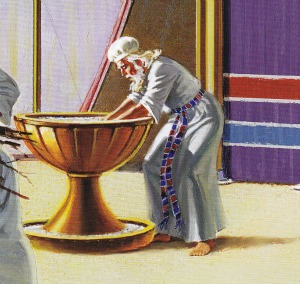 DimensionsThis is the only of the tabernacle furniture for which no dimensions or weight specifications are given.It was constructed with foot, meaning a second tier into which water from above would cascade.MaterialsIt was to be made from brass.The material was supplied from the ladies’ bronze mirrors. Read Exodus 38:8 8And he made the laver of brass, and the foot of it of brass, of the looking glasses of the women assembling, which assembled at the door of the tabernacle of the congregation ( …from bronze mirrors donated by the women who served at the entrance of the Tabernacle.) Note: Wonderful lesson: sacrificing objects of personal vanity in order for God’s glory to be manifested.The laver and golden candlestick are the only items associated with the tabernacle which are made from a single material.Purpose – the laver was for Aaron and his sons to wash their hands and feet.Typology The brazen laver is an indirect type of Christ in that it pictures that the Word of God. It is first a mirror of judgement, then a fountain of cleansing.Brass speaks of divine judgement.Psalm 119:30 30I have chosen the way of truth: thy judgments have I laid before me.Psalm 119:160 160Thy word is true from the beginning: and every one of thy righteous judgments endureth forever.II Timothy 3:16 16All scripture is given by inspiration of God, and is profitable for doctrine, for reproof, for correction, for instruction in righteousness:Hebrews 4:12 12For the word of God is quick, and powerful, and sharper than any two-edged sword, piercing even to the dividing asunder of soul and spirit, and of the joints and marrow, and is a discerner of the thoughts and intents of the heart.The Word of God is likened to a GLASS (mirror). Read:James 1:23-25 23For if any be a hearer of the word, and not a doer, he is like unto a man beholding his natural face in a glass: 24For he beholdeth himself, and goeth his way, and straightway forgetteth what manner of man he was. 25But whoso looketh into the perfect law of liberty, and continueth therein, he being not a forgetful hearer, but a doer of the work, this man shall be blessed in his deed.I Corinthians 11:31 31For if we would judge ourselves, we should not be judged. The Word of God is also symbolized by WATER.  Read Ephesians 5:26 26That he might sanctify and cleanse it with the washing of water by the word,The Word of God makes us CLEAN.  Read:John 15:3 3 Now ye are clean through the word which I have spoken unto you.Psalm 119:9-11 9Wherewithal shall a young man cleanse his way? by taking heed thereto according to thy word. 10With my whole heart have I sought thee: O let me not wander from thy commandments. 11Thy word have I hid in mine heart, that I might not sin against thee.John 17:17 (read 15-19) 15 I pray not that thou shouldest take them out of the world, but that thou shouldest keep them from the evil. 16 They are not of the world, even as I am not of the world. 17 Sanctify them through thy truth: thy word is truth. 18 As thou hast sent me into the world, even so have I also sent them into the world. 19 And for their sakes I sanctify myself, that they also might be sanctified through the truth.II Corinthians 7:1 1Having therefore these promises, dearly beloved, let us cleanse ourselves from all filthiness of the flesh and spirit, perfecting holiness in the fear of God.Just as the laver has no specific dimensions, the Word of God is boundless!  As the priest approached the lavar, he would see himself in its highly polished surface. Then, he’d clean himself in its water. The Bible is a two-edged sword, it:convicts and cleanses. Reveals and remediesSearches and sanctifiesProbes and purifiesWarns and washes!The Placement of the LaverThere are two (2) significant matters concerning the location of the brazen laver.  In the Word of God – The laver is not mentioned in the first set of instructions concerning the tabernacle in Exodus 25-27. The laver instructions is mentioned only after the directions for consecrating the priests in Exodus 29.  In the Arrangement of the TabernacleIt came after the altar but before the door of the tabernacle. Read Exodus 30:18-21 18Thou shalt also make a laver of brass, and his foot also of brass, to wash withal: and thou shalt put it between the tabernacle of the congregation and the altar, and thou shalt put water therein. [ 19For Aaron and his sons shall wash their hands and their feet thereat: 20When they go into the tabernacle of the congregation, they shall wash with water, that they die not; or when they come near to the altar to minister, to burn offering made by fire unto the Lord: 21So they shall wash their hands and their feet, that they die not: and it shall be a statute for ever to them, even to him and to his seed throughout their generations.]It came after the gate of invitation the altar of justification.It came before the tent of ministration.The laver teaches us the need of right preparation for service Read:Isiah 52:11b (from verse 10) 10The Lord hath made bare his holy arm in the eyes of all the nations; and all the ends of the earth shall see the salvation of our God. 11Depart ye, depart ye, go ye out from thence, touch no unclean thing; go ye out of the midst of her; be ye clean, that bear the vessels of the Lord.II Timothy 2:19-21 19Nevertheless the foundation of God standeth sure, having this seal, The Lord knoweth them that are his. And, Let every one that nameth the name of Christ depart from iniquity. 20But in a great house there are not only vessels of gold and of silver, but also of wood and of earth; and some to honour, and some to dishonour. 21If a man therefore purge himself from these, he shall be a vessel unto honour, sanctified, and meet for the master's use, and prepared unto every good work.Ephesians 4:1 11And he gave some, apostles; and some, prophets; and some, evangelists; and some, pastors and teachers;Exodus 30:20-21 “they that die not”Hebrews 12:28 28Wherefore we receiving a kingdom which cannot be moved, let us have grace, whereby we may serve God acceptably with reverence and godly fear:The laver is an illustration of the Lord’s acted parable in John 13:3-103Jesus knowing that the Father had given all things into his hands, and that he was come from God, and went to God; 4He riseth from supper, and laid aside his garments; and took a towel, and girded himself. 5After that he poureth water into a basin, and began to wash the disciples' feet, and to wipe them with the towel wherewith he was girded. 6Then cometh he to Simon Peter: and Peter saith unto him, Lord, dost thou wash my feet? 7Jesus answered and said unto him, What I do thou knowest not now; but thou shalt know hereafter. 8Peter saith unto him, Thou shalt never wash my feet. Jesus answered him, If I wash thee not, thou hast no part with me. 9Simon Peter saith unto him, Lord, not my feet only, but also my hands and my head. 10Jesus saith to him, He that is washed needeth not save to wash his feet, but is clean every whit: and ye are clean, but not all. [another translation: 10Jesus answered, “People who have bathed and are clean all over need to wash just their feet. And you, my disciples, are clean, except for one of you.”]Salvation washes us clean “every whit” (every ehere), but…Service and fellowship require that we continually wash our feet to remove the contaminants picked up along in our walk through the world.The Tabernacle Proper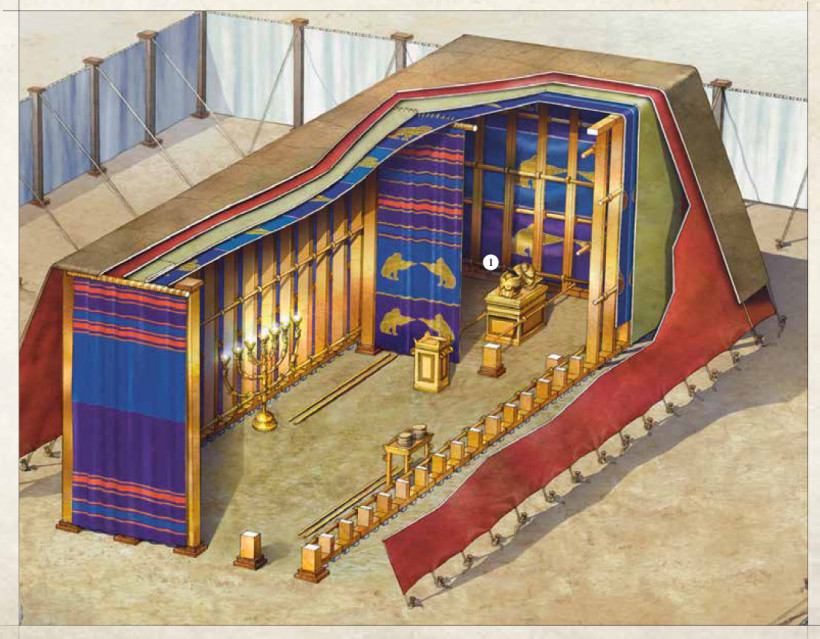 Read:Exodus 26:1-30 1Moreover thou shalt make the tabernacle with ten curtains of fine twined linen, and blue, and purple, and scarlet: with cherubims of cunning work shalt thou make them. 2The length of one curtain shall be eight and twenty cubits, and the breadth of one curtain four cubits: and every one of the curtains shall have one measure. 3The five curtains shall be coupled together one to another; and other five curtains shall be coupled one to another. 4And thou shalt make loops of blue upon the edge of the one curtain from the selvedge [cannot unravel] in the coupling; and likewise shalt thou make in the uttermost edge of another curtain, in the coupling of the second. 5Fifty loops shalt thou make in the one curtain, and fifty loops shalt thou make in the edge of the curtain that is in the coupling of the second; that the loops may take hold one of another. 6And thou shalt make fifty taches of gold, and couple the curtains together with the taches: and it shall be one tabernacle. 7And thou shalt make curtains of goats' hair to be a covering upon the tabernacle: eleven curtains shalt thou make. 8The length of one curtain shall be thirty cubits, and the breadth of one curtain four cubits: and the eleven curtains shall be all of one measure. 9And thou shalt couple five curtains by themselves, and six curtains by themselves, and shalt double the sixth curtain in the forefront of the tabernacle. 10And thou shalt make fifty loops on the edge of the one curtain that is outmost in the coupling, and fifty loops in the edge of the curtain which coupleth the second. 11And thou shalt make fifty taches of brass, and put the taches into the loops, and couple the tent together, that it may be one. 12And the remnant that remaineth of the curtains of the tent, the half curtain that remaineth, shall hang over the backside of the tabernacle. 13And a cubit on the one side, and a cubit on the other side of that which remaineth in the length of the curtains of the tent, it shall hang over the sides of the tabernacle on this side and on that side, to cover it. 14And thou shalt make a covering for the tent of rams' skins dyed red, and a covering above of badgers' skins. 15And thou shalt make boards for the tabernacle of shittim wood standing up. 16Ten cubits shall be the length of a board, and a cubit and a half shall be the breadth of one board. 17Two tenons shall there be in one board, set in order one against another: thus shalt thou make for all the boards of the tabernacle. 18And thou shalt make the boards for the tabernacle, twenty boards on the south side southward. 19And thou shalt make forty sockets of silver under the twenty boards; two sockets under one board for his two tenons, and two sockets under another board for his two tenons.[hands] 20And for the second side of the tabernacle on the north side there shall be twenty boards: 21And their forty sockets of silver; two sockets under one board, and two sockets under another board. 22And for the sides of the tabernacle westward thou shalt make six boards. 23And two boards shalt thou make for the corners of the tabernacle in the two sides. 24And they shall be coupled together beneath, and they shall be coupled together above the head of it unto one ring: thus shall it be for them both; they shall be for the two corners. 25And they shall be eight boards, and their sockets of silver, sixteen sockets; two sockets under one board, and two sockets under another board. 26And thou shalt make bars of shittim wood; five for the boards of the one side of the tabernacle, 27And five bars for the boards of the other side of the tabernacle, and five bars for the boards of the side of the tabernacle, for the two sides westward. 28And the middle bar in the midst of the boards shall reach from end to end. 29And thou shalt overlay the boards with gold, and make their rings of gold for places for the bars: and thou shalt overlay the bars with gold. 30And thou shalt rear up the tabernacle according to the fashion thereof which was shewed thee in the mount.Exodus 26:36-37 36And thou shalt make an hanging for the door of the tent, of blue, and purple, and scarlet, and fine twined linen, wrought with needlework. 37And thou shalt make for the hanging five pillars of shittim wood, and overlay them with gold, and their hooks shall be of gold: and thou shalt cast five sockets of brass for them.Also, read… Exodus 36:8-34 and Exodus 36:37-38Hebrews 9:1-5 1Then verily the first covenant had also ordinances of divine service, and a worldly sanctuary. 2For there was a tabernacle made; the first, wherein was the candlestick, and the table, and the shewbread; which is called the sanctuary. 3And after the second veil, the tabernacle which is called the Holiest of all; 4Which had the golden censer, and the ark of the covenant overlaid round-about with gold, wherein was the golden pot that had manna, and Aaron's rod that budded, and the tables of the covenant; 5And over it the cherubims of glory shadowing the mercyseat; of which we cannot now speak particularly.The tabernacle was erected as follows:Its northern, southern, and western sides were made using interlocking boards.Then, the structure was completely covered over with four layers of curtains.The First (Inner) Curtain Made of fine twined linen, and blue, and purple, and scarlet and embroidered with cherubimsFirst, ten curtains, each measuring 28 cubits by 4 cubits were made. (Exodus 26:1-2)Five of these curtains were then coupled together to make two larger curtains. (Exodus 26:3) Fifty Loops (Exodus 26:4-5) 5Fifty loops shalt thou make in the one curtain, and fifty loops shalt thou make in the edge of the curtain that is in the coupling of the second; that the loops may take hold one of another.Fifty Latches (Exodus 26:6) 6And thou shalt make fifty taches of gold, and couple the curtains together with the taches: and it shall be one tabernacle.Note: The final measurement of the inner curtain was 28 cubits X 40 cubits. Since the tabernacle was 30 cubits X 10 cubits and 10 cubits high, this meant both crosswise and lengthwise the beautiful curtain remained at least one cubit off the ground. The Second CurtainMade of goats’ hair 7And thou shalt make curtains of goats' hair to be a covering upon the tabernacle: eleven curtains shalt thou make.Constructed from curtains each measuring 4 x 30 cubits. 8The length of one curtain shall be thirty cubits, and the breadth of one curtain four cubits: and the eleven curtains shall be all of one measure.Coupled into two larger curtains made from 5 and 6 curtains respectably. 9And thou shalt couple five curtains by themselves, and six curtains by themselves, and shalt double the sixth curtain in the forefront of the tabernacle.The sixth curtain was made forefront, then the two larger curtains were bound together with 50 latches of brass. 10And thou shalt make fifty loops on the edge of the one curtain that is outmost in the coupling, and fifty loops in the edge of the curtain which coupleth the second. 11And thou shalt make fifty taches of brass, and put the taches into the loops, and couple the tent together, that it may be one.Note: The final dimensions of the second curtain was 30 by 42 cubits. This means it completely covered the north, south, western edges down to the ground with a 2-cubit overhang on the eastern (door) side.The Third Curtain – a covering made from rams' skins dyed red. 14And thou shalt make a covering for the tent of rams' skins dyed red, and a covering above of badgers' skins.The Outer Covering – This final outer covering was made of badger’s skins. Note: The Gershonites were given 2 wagons and 4 oxen.  Read: Numbers 7:7 7Two wagons and four oxen he gave unto the sons of Gershon, according to their service:Numbers 3:25-26 25And the charge of the sons of Gershon in the tabernacle of the congregation shall be the tabernacle, and the tent, the covering thereof, and the hanging for the door of the tabernacle of the congregation, 26And the hangings of the court, and the curtain for the door of the court, which is by the tabernacle, and by the altar round about, and the cords of it for all the service thereof.The Boards Made from shittim wood overlaid with gold.  Read Exodus 26:15 15And thou shalt make boards for the tabernacle of shittim wood standing up.  and29And thou shalt overlay the boards with gold and make their rings of gold for places for the bars: and thou shalt overlay the bars with gold.They measured 10 cubits high and 2.5 cubits wide.  16Ten cubits shall be the length of a board, and a cubit and a half shall be the breadth of one board.Made with two-finger tenons (reverse grained?) Read Exodus 26:17 17Two tenons shall there be in one board, set in order one against another: thus shalt thou make for all the boards of the tabernacle.The Sockets A total of 80 sockets of silver…  Exodus 26:19-25 19And thou shalt make forty sockets of silver under the twenty boards; two sockets under one board for his two tenons, and two sockets under another board for his two tenons.[hands] 20And for the second side of the tabernacle on the north side there shall be twenty boards: 21And their forty sockets of silver; two sockets under one board, and two sockets under another board. 22And for the sides of the tabernacle westward thou shalt make six boards. 23And two boards shalt thou make for the corners of the tabernacle in the two sides. 24And they shall be coupled together beneath, and they shall be coupled together above the head of it unto one ring: thus shall it be for them both; they shall be for the two corners. 25And they shall be eight boards, and their sockets of silver, sixteen sockets; two sockets under one board, and two sockets under another board.An additional 4 silver sockets. Read Exodus 26:32 32And thou shalt hang it upon four pillars of shittim wood overlaid with gold: their hooks shall be of gold, upon the four sockets of silver.According to Exodus 38:27, each socket weighed about 115 pounds = $8,000 USD in 2000 CE prices. Exodus 38:27 27And of the hundred talents of silver were cast the sockets of the sanctuary, and the sockets of the veil; an hundred sockets of the hundred talents, a talent for a socket. The tabernacle rests on about 5 tons of silver.The Bars Made of shittim wood over laid with gold. Read: Exodus 26:26-29 26And thou shalt make bars of shittim wood; five for the boards of the one side of the tabernacle, 27And five bars for the boards of the other side of the tabernacle, and five bars for the boards of the side of the tabernacle, for the two sides westward. 28And the middle bar in the midst of the boards shall reach from end to end. 29And thou shalt overlay the boards with gold and make their rings of gold for places for the bars: and thou shalt overlay the bars with gold. There was a total of 15 bars with 5 bars on the 3 sides (north, south, west)These bars linked and stabilized the boards by passing through golden rings. Exodus 26:29The middle bar across all the boards the entire length on each side boards of the tabernacle.The Merarites were given 4 wagons and 8 oxen to transport the boards, sockets, etc,.  Read:Numbers 7:8 8And four wagons and eight oxen he gave unto the sons of Merari, according unto their service, under the hand of Ithamar the son of Aaron the priest.Numbers 3:36-37 36And under the custody and charge of the sons of Merari shall be the boards of the tabernacle, and the bars thereof, and the pillars thereof, and the sockets thereof, and all the vessels thereof, and all that serveth thereto. 37And the pillars of the court round about, and their sockets, and their pins, and their cords.The Door The entire east end of the tabernacle comprised the door. Read Exodus 26:36-37 36And thou shalt make an hanging for the door of the tent, of blue, and purple, and scarlet, and fine twined linen, wrought with needlework. 37And thou shalt make for the hanging five pillars of shittim wood, and overlay them with gold, and their hooks shall be of gold: and thou shalt cast five sockets of brass for them.The construction of the door – a hanging of blue, and purple, and scarlet, and fine twined linen, wrought with needlework.The support of the door – 5 pillars of shittim wood overlaid with gold.Standing upon sockets of brass.The Pins and Cords The tabernacle was a portable structure, yet its construction was remarkable. It has no nails, bolts, screws, glue, hinges – yet it effortlessly withstood 40 years of wilderness hear, wind and storms. Its sides were extremely heavy; it rested upon very weighty sockets; it had a 4-layer roof with the outer layer was vey durable badger skins.  Read: Ezekiel 16:10 10 I clothed thee also with broidered work, and shod thee with badgers' skin, and I girded thee about with fine linen, and I covered thee with silk.The tabernacle was locked together with bars and rings.Additionally, the tabernacle was further secured by pins made of brass and cords.Read Exodus 27:19 19All the vessels of the tabernacle in all the service thereof, and all the pins thereof, and all the pins of the court, shall be of brass.The Typology of the TentIts AppearanceFrom the inside – the glories of the Lord Jesus Christ. Read: Philippians 2:9 9Wherefore God also hath highly exalted him, and given him a name which is above every name:Song of Solomon 5:16 16His mouth is most sweet: yea, he is altogether lovely. This is my beloved, and this is my friend, O daughters of Jerusalem.Psalm 96:6-9 6Honour and majesty are before him: strength and beauty are in his sanctuary. 7Give unto the Lord, O ye kindreds of the people, give unto the Lord glory and strength. 8Give unto the Lord the glory due unto his name: bring an offering and come into his courts. 9O worship the Lord in the beauty of holiness: fear before him, all the earth.The magnificent curtain made a ceiling which pictured Christ in His earthly perfections as presented by each of the Gospels.The cherubim, the guardians of God’s throne, God’s majesty. Around the sides would be seen the radiance of gold (diety).From the outside – drab, dull, expressing what most men think of Christ. Read:Isaiah 52:14 14As many were astonished at thee; his visage was so marred more than any man, and his form more than the sons of men:Philippians 2:7-8 7But made himself of no reputation, and took upon him the form of a servant, and was made in the likeness of men:8And being found in fashion as a man, he humbled himself, and became obedient unto death, even the death of the cross.I Corinthians 1:18 18For the preaching of the cross is to them that perish foolishness; but unto us which are saved it is the power of God.I Corinthians 1:27-31 27But God hath chosen the foolish things of the world to confound the wise; and God hath chosen the weak things of the world to confound the things which are mighty; 28And base things of the world, and things which are despised, hath God chosen, yea, and things which are not, to bring to nought things that are: 29That no flesh should glory in his presence. 30But of him are ye in Christ Jesus, who of God is made unto us wisdom, and righteousness, and sanctification, and redemption: 31That, according as it is written, He that glorieth, let him glory in the Lord.The metal most seen from the outside was brass, proclaiming the need for sin to be judged. Once inside, however it was all gold and beauty.In between – the work of Christ in reconciling man from God.Ram’s skins -  the ram was a sacrificial animal. Read Genesis 22:13 13And Abraham lifted up his eyes, and looked, and behold behind him a ram caught in a thicket by his horns: and Abraham went and took the ram, and offered him up for a burnt offering in the stead of his son.Goats hair – two goats were sacrificed on the Great Day of Atonement. Christ our Sin-bearer! Read Leviticus 16:19-22 19And he shall sprinkle of the blood upon it with his finger seven times, and cleanse it, and hallow it from the uncleanness of the children of Israel. 20And when he hath made an end of reconciling the holy place, and the tabernacle of the congregation, and the altar, he shall bring the live goat: 21And Aaron shall lay both his hands upon the head of the live goat, and confess over him all the iniquities of the children of Israel, and all their transgressions in all their sins, putting them upon the head of the goat, and shall send him away by the hand of a fit man into the wilderness: 22And the goat shall bear upon him all their iniquities unto a land not inhabited: and he shall let go the goat in the wilderness.Its Foundation:The tabernacle did not rest on the earth, but on silver. Our salvation is not of worldly means, nor does it stand upon shifting sands – it rests squarely and securely upon redemption!  Its Security:From Isaiah 22:23-24 23And I will fasten him as a nail in a sure place; and he shall be for a glorious throne to his father's house. 24And they shall hang upon him all the glory of his father's house, the offspring and the issue, all vessels of small quantity, from the vessels of cups, even to all the vessels of flagons.A pin or a “nail” speaks of surety or security. READ:Hebrews 6:19 19Which hope we have as an anchor of the soul, both sure and stedfast, and which entereth into that within the veil;Christ is the ANCHOR of our soul.I Peter 1:5 5Who are kept by the power of God through faith unto salvation ready to be revealed in the last time.We are kept by the POWER of God,John 10:28-29 28 And I give unto them eternal life; and they shall never perish, neither shall any man pluck them out of my hand. 29 My Father, which gave them me, is greater than all; and no man is able to pluck them out of my Father's hand. 30 I and my Father are one.No one can PLUCK us out of Christ’s hand.Jude 24 24 Now unto him that is able to keep you from falling, and to present you faultless before the presence of his glory with exceeding joy,Christ is ABLE to KEEP us from falling.From Hosea 11:4 4 I drew them with cords of a man, with bands of love: and I was to them as they that take off the yoke on their jaws, and I laid meat unto them. We see that cords speak of the bands of LOVE.Read Jeremiah 31:3 3The Lord hath appeared of old unto me, saying, Yea, I have loved thee with an everlasting love: therefore with lovingkindness have I drawn thee.Christ’s love is EVERLASTING.Read Romans 8:38-39 38For I am persuaded, that neither death, nor life, nor angels, nor principalities, nor powers, nor things present, nor things to come, 39Nor height, nor depth, nor any other creature, shall be able to separate us from the love of God, which is in Christ Jesus our Lord.NOTHING can separate us from the love of Christ. Its Door:Just as we must come through the beautiful gate of invitation to receive atonement for our sins, so it is that we can only serve the Lord acceptably through the beautiful door – Jesus Christ. Read:John 15:5 5 I am the vine, ye are the branches: He that abideth in me, and I in him, the same bringeth forth much fruit: for without me ye can do nothing.Colossians 3:23 23And whatsoever ye do, do it heartily, as to the Lord, and not unto men;Hebrews 9:14 14How much more shall the blood of Christ, who through the eternal Spirit offered himself without spot to God, purge your conscience from dead works to serve the living God?This door of service is considerably narrower than the gate of invitation. Conditions for Christian service are restrictive - we must serve the Lord on His terms.Passing through the door, we enter the sanctuary, the place of priestly service where Aaron and his sons ministered unto the Lord. Under the New Testament, there is no longer a priestly class – there is the “priesthood of believers,” offering up spiritual sacrifices in a spiritual house (each New Testament church). Read:I Peter 2:5-10 5Ye also, as lively stones, are built up a spiritual house, an holy priesthood, to offer up spiritual sacrifices, acceptable to God by Jesus Christ. 6Wherefore also it is contained in the scripture, Behold, I lay in Sion a chief corner stone, elect, precious: and he that believeth on him shall not be confounded. 7Unto you therefore which believe he is precious: but unto them which be disobedient, the stone which the builders disallowed, the same is made the head of the corner, 8And a stone of stumbling, and a rock of offence, even to them which stumble at the word, being disobedient: whereunto also they were appointed. 9But ye are a chosen generation, a royal priesthood, an holy nation, a peculiar people; that ye should shew forth the praises of him who hath called you out of darkness into his marvellous light: 10Which in time past were not a people, but are now the people of God: which had not obtained mercy, but now have obtained mercy.I Timothy 3:15 15But if I tarry long, that thou mayest know how thou oughtest to behave thyself in the house of God, which is the church of the living God, the pillar and ground of the truth.Ephesians 2:20-22 20And are built upon the foundation of the apostles and prophets, Jesus Christ himself being the chief corner stone; 21In whom all the building fitly framed together groweth unto an holy temple in the Lord: 22In whom ye also are builded together for an habitation of God through the Spirit.I Corinthians 3:16 15If any man's work shall be burned, he shall suffer loss: but he himself shall be saved; yet so as by fire.Inside the sanctuary were three items of furniture. Not only do these verses speak of Jesus Christ, they also illustrate God’s provision to us for our service unto Him. They are:The Golden Candlestick – our preparation for serviceThe Table of Shewbread – our provision foe serviceThe Alter of Incense – our power for serviceThe Golden Candlestick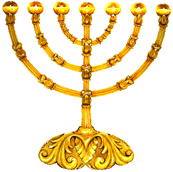 Read: Exodus 25:31-40 31And thou shalt make a candlestick of pure gold: of beaten work shall the candlestick be made: his shaft, and his branches, his bowls, his knops, and his flowers, shall be of the same. 32And six branches shall come out of the sides of it; three branches of the candlestick out of the one side, and three branches of the candlestick out of the other side: 33Three bowls made like unto almonds, with a knop and a flower in one branch; and three bowls made like almonds in the other branch, with a knop and a flower: so in the six branches that come out of the candlestick. 34And in the candlestick shall be four bowls made like unto almonds, with their knops and their flowers. 35And there shall be a knop under two branches of the same, and a knop under two branches of the same, and a knop under two branches of the same, according to the six branches that proceed out of the candlestick. 36Their knops and their branches shall be of the same: all it shall be one beaten work of pure gold. 37And thou shalt make the seven lamps thereof: and they shall light the lamps thereof, that they may give light over against it. 38And the tongs thereof, and the snuffdishes thereof, shall be of pure gold. 39Of a talent of pure gold shall he make it, with all these vessels. 40And look that thou make them after their pattern, which was shewed thee in the mount.Exodus 37:17-24 17And he made the candlestick of pure gold: of beaten work made he the candlestick; his shaft, and his branch, his bowls, his knops, and his flowers, were of the same: 18And six branches going out of the sides thereof; three branches of the candlestick out of the one side thereof, and three branches of the candlestick out of the other side thereof: 19Three bowls made after the fashion of almonds in one branch, a knop and a flower; and three bowls made like almonds in another branch, a knop and a flower: so throughout the six branches going out of the candlestick. 20And in the candlestick were four bowls made like almonds, his knops, and his flowers: 21And a knop under two branches of the same, and a knop under two branches of the same, and a knop under two branches of the same, according to the six branches going out of it. 22Their knops and their branches were of the same: all of it was one beaten work of pure gold. 23And he made his seven lamps, and his snuffers, and his snuffdishes, of pure gold. 24Of a talent of pure gold made he it, and all the vessels thereof.This exquisitely ornate object was the only source of light in this holy place of ministry. It was positioned against the south wall (Exodus 26:35 35And thou shalt set the table without the veil, and the candlestick over against the table on the side of the tabernacle toward the south: and thou shalt put the table on the north side.) on the left side as you entered the sanctuary. Without its light, all priestly service was impossible. Its ConstructionLike the brazen laver, no dimensions were given – except that it was to be made one talent of pure gold. It meant that it weighed between 100 – 125 pounds having a worth of over $5 million dollars depending on the current price of gold.It was not molded but beaten (forged) by hand. (verse 31)It had central shaft with three branches coming out of each sideEach Branch had:An almond-like bowl for holding the lamps.A knop – thought to be spherical “bud shaped” decoration [ an ornamental swell beneath the cups of the candlestick, probably an imitation of the fruit of the almond.]A flower – out of the knop and under or around the bowl.On the center branch (the candlestick proper) there were knop of the above, thus it was probably considerably higher. (Verse 34)The candlestick held seven lamps.Gold tongs and snuffdishes were used to trim the candles. Read:  38And the tongs thereof, and the snuffdishes thereof, shall be of pure gold.The oil from the lamps was to be made from beaten olives.  Read Exodus 27:20 20 And thou shalt command the children of Israel, that they bring thee pure oil olive beaten for the light, to cause the lamp to burn always.The candlestick was to be made according to the Heavenly Spirits. Read Revelation 4:5 5And out of the throne proceeded lightnings and thunderings and voices: and there were seven lamps of fire burning before the throne, which are the seven Spirits of God. Read Isaiah 11:2-3 2And the spirit of the Lord shall rest upon him, the spirit of wisdom and understanding, the spirit of counsel and might, the spirit of knowledge and of the fear of the Lord; 3And shall make him of quick understanding in the fear of the Lord: and he shall not judge after the sight of his eyes, neither reprove after the hearing of his ears:[Plus Jesus Christ as the center??]Its Notable FeaturesThe Golden Candlestick gave:Perfect light – Seven is the number of divine perfection. Read Exodus 25:37 37And thou shalt make the seven lamps thereof: and they shall light the lamps thereof, that they may give light over against it.[Seven is used 735 times (54 times in the book of Revelation alone), the number 7 is the foundation of God's word. If we include with this count how many times 'sevenfold' (6) and 'seventh' (119) is used, our total jumps to 860 references.Seven is the number of completeness and perfection (both physical and spiritual). It derives much of its meaning from being tied directly to God's creation of all things. According to some Jewish traditions, the creation of Adam occurred on September 26, 3760 B.C. (or the first day of Tishri, which is the seventh month on the Hebrew calendar). The word 'created' is used 7 times describing God's creative work (Genesis 1:1, 21, 27 three times; 2:3; 2:4). There are 7 days in a week and God's Sabbath is on the 7th day.]Pure light – Read Exodus 27:20 20And thou shalt command the children of Israel, that they bring thee pure oil olive beaten for the light, to cause the lamp to burn always.Perpetual light – From Exodus 27:20  “… to cause the lamp to burn always.”Purposeful light – Read 25:37(c) 37And thou shalt make the seven lamps thereof: and they shall light the lamps thereof, that they may give light over against it.Its Typology – The Golden Candlestick pictures five (5) things:The Golden Candlestick typifies Jesus Christ – The Essence of Light Pure gold (deity) that has been beaten. Read Isiah 53:4 4Surely he hath borne our griefs, and carried our sorrows: yet we did esteem him stricken, smitten of God, and afflicted.Isiah 53:10 10Yet it pleased the Lord to bruise him; he hath put him to grief: when thou shalt make his soul an offering for sin, he shall see his seed, he shall prolong his days, and the pleasure of the Lord shall prosper in his hand.Read John 1:9 9That was the true Light, which lighteth every man that cometh into the world. He is the TRUE light.Read John 8:12. 12Then spake Jesus again unto them, saying, I am the light of the world: he that followeth me shall not walk in darkness, but shall have the light of life. Jesus is the light of the world.Read I John 1:5: 5This then is the message which we have heard of him, and declare unto you, that God is light, and in him is no darkness at all. In Him (Jesus) there is no darkness.Read John 1:4. 4 In him was life; and the life was the light of men. He is the light of men.Jesus is:Perfect - Matthew 3:17 17And lo a voice from heaven, saying, This is my beloved Son, in whom I am well pleased.Pure - Hebrews 7:26 26For such an high priest became us, who is holy, harmless, undefiled, separate from sinners, and made higher than the heavens;Perpetual - Hebrews 13:8 8Jesus Christ the same yesterday, and to day, and for ever.Purposeful - John 3:21 21 But he that doeth truth cometh to the light, that his deeds may be made manifest, that they are wrought in God.The Golden Candlestick pictures the Word of God – The Source of LightRead Psalm 119:105 105Thy word is a lamp unto my feet, and a light unto my path.  God’s Word is a light unto our feet [path].Read Proverbs 6:23 23For the commandment is a lamp; and the law is light; and reproofs of instruction are the way of life:   The commandment is a LAMP; the law is LIGHT.The Word of God is:Perfect – read Psalm 19:7 7The law of the Lord is perfect, converting the soul: the testimony of the Lord is sure, making wise the simple.Pure – Read Psalm 12:6 6The words of the Lord are pure words: as silver tried in a furnace of earth, purified seven times.Perpetual – Read Psalm 12:7 7Thou shalt keep them, O Lord, thou shalt preserve them from this generation for ever.Purposeful – Read II Corinthians 4:4 4In whom the god of this world [Satan] hath blinded the minds of them which believe not, lest the light of the glorious gospel of Christ, who is the image of God, should shine unto them.The Golden Candlestick pictures the Spirit of God – The Instrument of LightThe seven lamps point to the seven “Spirits of God” mentioned in: Revelation 4:5. 5And out of the throne proceeded lightnings and thunderings and voices: and there were seven lamps of fire burning before the throne, which are the seven Spirits of God.The seven-fold Spirit Of God is explained in Isiah 11:2 2And the spirit of the Lord shall rest upon him, the spirit of wisdom and understanding, the spirit of counsel and might, the spirit of knowledge and of the fear of the Lord;The oil typifies the Holy Spirit producing light but revealing the candlestick. Read and compare:Hebrews 1:9 9Thou hast loved righteousness, and hated iniquity; therefore God, even thy God, hath anointed thee with the oil of gladness above thy fellows. [Paul to Hebrew Christians]Isiah 61:1 1The Spirit of the Lord God is upon me; because the Lord hath anointed me to preach good tidings unto the meek; he hath sent me to bind up the brokenhearted, to proclaim liberty to the captives, and the opening of the prison to them that are bound;Acts 10:38 38How God anointed Jesus of Nazareth with the Holy Ghost and with power: who went about doing good, and healing all that were oppressed of the devil; for God was with him.The Golden Candlestick pictures the believer – The Reflector of Light.  Read:Matthew 5:14-16 14 Ye are the light of the world. A city that is set on an hill cannot be hid. 15 Neither do men light a candle, and put it under a bushel, but on a candlestick; and it giveth light unto all that are in the house. 16 Let your light so shine before men, that they may see your good works, and glorify your Father which is in heaven.Philippians 2:14-16 14Do all things without murmurings and disputings: 15That ye may be blameless and harmless, the sons of God, without rebuke, in the midst of a crooked and perverse nation, among whom ye shine as lights in the world; 16Holding forth the word of life; that I may rejoice in the day of Christ, that I have not run in vain, neither laboured in vain.Our light is OF THE LORD. In other words, we are but reflectors of the LIGHT. For this reason, we must be continually be filled with oil. Read Ephesians 5:8 [from verse 6] 6Let no man deceive you with vain words: for because of these things cometh the wrath of God upon the children of disobedience. 7Be not ye therefore partakers with them. 8For ye were sometimes darkness, but now are ye light in the Lord: walk as children of light: 9(For the fruit of the Spirit is in all goodness and righteousness and truth;)Note: Ephesians 5:18 18And be not drunk with wine, wherein is excess; but be filled with the Spirit [oil];The Golden Candlestick illustrates the Lord’s churches – The Bearers of Light;The seven churches in Asia are symbolized by seven golden candlesticks . Read:Revelation 1:12 [from verse 11] 11Saying, I am Alpha and Omega, the first and the last: and, What thou seest, write in a book, and send it unto the seven churches which are in Asia; unto Ephesus, and unto Smyrna, and unto Pergamos, and unto Thyatira, and unto Sardis, and unto Philadelphia, and unto Laodicea. 12And I turned to see the voice that spake with me. And being turned, I saw seven golden candlesticks;Revelation 1:20 20 The mystery of the seven stars which thou sawest in my right hand, and the seven golden candlesticks. The seven stars are the angels of the seven churches: and the seven candlesticks which thou sawest are the seven churches.Churches are not THE Light – they are to hold forth the Light. This is our commission. Read:Mark 16:15 15And he said unto them, Go ye into all the world, and preach the gospel to every creature.Acts 1:8 8 But ye shall receive power, after that the Holy Ghost is come upon you: and ye shall be witnesses unto me both in Jerusalem, and in all Judaea, and in Samaria, and unto the uttermost part of the earth.The Table of Shewbread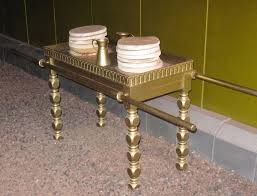 A table evokes thoughts of feasting and fellowship.II Samuel 9:7 7And David said unto him, Fear not: for I will surely shew thee kindness for Jonathan thy father's sake, and will restore thee all the land of Saul thy father; and thou shalt eat bread at my table continually.Psalm 23:5 5 Thou preparest a table before me in the presence of mine enemies: thou anointest my head with oil; my cup runneth over.Thus, with this small table located against the north wall of the sanctuary (read Exodus 26:35 35And thou shalt set the table without the veil, and the candlestick over against the table on the side of the tabernacle toward the south: and thou shalt put the table on the north side.), to the right as one entered through the door. Read:Exodus 25:23-30 23Thou shalt also make a table of shittim wood: two cubits shall be the length thereof, and a cubit the breadth thereof, and a cubit and a half the height thereof. 24And thou shalt overlay it with pure gold, and make thereto a crown of gold round about. 25And thou shalt make unto it a border of an hand breadth round about, and thou shalt make a golden crown to the border thereof round about. 26And thou shalt make for it four rings of gold, and put the rings in the four corners that are on the four feet thereof. 27Over against the border shall the rings be for places of the staves to bear the table. 28And thou shalt make the staves of shittim wood, and overlay them with gold, that the table may be borne with them. 29And thou shalt make the dishes thereof, and spoons thereof, and covers thereof, and bowls thereof, to cover withal: of pure gold shalt thou make them. 30And thou shalt set upon the table shewbread before me alway.Exodus 37:10-16 10And he made the table of shittim wood: two cubits was the length thereof, and a cubit the breadth thereof, and a cubit and a half the height thereof: 11And he overlaid it with pure gold, and made thereunto a crown of gold round about. 12Also he made thereunto a border of an handbreadth round about; and made a crown of gold for the border thereof round about. 13And he cast for it four rings of gold, and put the rings upon the four corners that were in the four feet thereof. 14Over against the border were the rings, the places for the staves to bear the table. 15And he made the staves of shittim wood, and overlaid them with gold, to bear the table. 16And he made the vessels which were upon the table, his dishes, and his spoons, and his bowls, and his covers to cover withal, of pure gold.The Table Its dimensions – the table measured 2 cubits X 1 cubit X 1.5 cubits – really meant to be quite small: 3 ft X 1.5 ft X 2 ft – 3 in tallIts construction (from Exodus 25)Made from shittim wood overlaid with goldIt had a “crown” around its edgesIt had a raised border of a hand breadth (4 inches) on its top – presumably to keep the shewbread on the table during transport or to provide a ledge for the utensils. [ 25And thou shalt make unto it a border of an hand breadth round about, and thou shalt make a golden crown to the border thereof round about.]It was transported using wooden staves made of shittim wood overlaid with gold passing through 4 gold rings attached to the legs of the tableIts accompanying vessels/utensils were made from gold. [29And thou shalt make the dishes thereof, and spoons thereof, and covers thereof, and bowls thereof, to cover withal: of pure gold shalt thou make them.]Its typologyThe elements of the table’s construction point to Jesus Christ (wood and gold, humanity and deity)The crown reminds us of His victory. Read Hebrews 2:9 9But we see Jesus, who was made a little lower than the angels for the suffering of death, crowned with glory and honour; that he by the grace of God should taste death for every man.The table symbolizes the believer’s sustenance and communion. Our fellowship with God is through Christ. Read I Corinthians 1:9 9 God is faithful, by whom ye were called unto the fellowship of his Son Jesus Christ our Lord.There WERE NO CHAIRS. The priests ministered “standing up”. Read and contrast Hebrews 10:11 and 10:12  11And every priest standeth daily ministering and offering oftentimes the same sacrifices, which can never take away sins: 12But this man [Jesus Christ] , after he had offered one sacrifice for sins for ever, sat down on the right hand of God;The Shewbread – Represents Jesus – The Bread of Life.Read Leviticus 24:5-9 5And thou shalt take fine flour, and bake twelve cakes thereof: two tenth deals shall be in one cake. 6And thou shalt set them in two rows, six on a row, upon the pure table before the Lord. 7And thou shalt put pure frankincense upon each row, that it may be on the bread for a memorial, even an offering made by fire unto the Lord. 8Every sabbath he shall set it in order before the Lord continually, being taken from the children of Israel by an everlasting covenant. 9And it shall be Aaron's and his sons'; and they shall eat it in the holy place: for it is most holy unto him of the offerings of the Lord made by fire by a perpetual statute.Read Exodus 25:30 30And thou shalt set upon the table shewbread before me alway.The word “shewbread” literally means the bread of presence.” It reminded the tribes of Israel that they were continually before the Lord. Made from fine flour, without leaven. Read Leviticus 2:11 11No grain offering, which ye shall bring unto the Lord, shall be made with leaven: for ye shall burn no leaven, nor any honey, in any offering of the Lord made by fire.Set in 2 rows of 6 each on the shewbread tablePure frankincense was placed upon each row, that it may be on the bread (for a memorial, even an offering made by fire unto the Lord).The loaves were replenished every Sabbath. It was eaten by Aaron and his sons.This surely speaks of Christ the . Read John 6:35 35And Jesus said unto them, I am the bread of life: he that cometh to me shall never hunger; and he that believeth on me shall never thirst.Our fellowship with Christ is through His WORD.  Read Matthew 4:4 4But he answered and said, It is written, Man shall not live by bread alone, but by every word that proceedeth out of the mouth of God.There is special fragrance with Jesus. Frankincense is a sweet perfume emitted when cast on fire.The Altar of Incense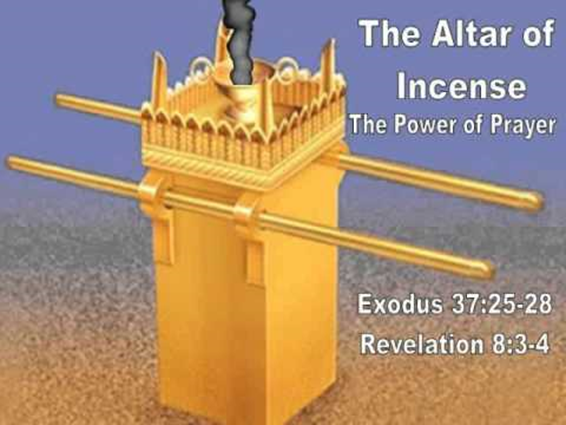 Exodus 30:1-10 1And thou shalt make an altar to burn incense upon: of shittim wood shalt thou make it. 2A cubit shall be the length thereof, and a cubit the breadth thereof; foursquare shall it be: and two cubits shall be the height thereof: the horns thereof shall be of the same. 3And thou shalt overlay it with pure gold, the top thereof, and the sides thereof round about, and the horns thereof; and thou shalt make unto it a crown of gold round about.top: 4And two golden rings shalt thou make to it under the crown of it, by the two corners thereof, upon the two sides of it shalt thou make it; and they shall be for places for the staves to bear it withal 5And thou shalt make the staves of shittim wood, and overlay them with gold. 6And thou shalt put it before the veil that is by the ark of the testimony, before the mercy seat that is over the testimony, where I will meet with thee. 7And Aaron shall burn thereon sweet incense every morning: when he dresseth the lamps, he shall burn incense upon it.sweet incense: 8And when Aaron lighteth the lamps at even, he shall burn incense upon it, a perpetual incense before the Lord throughout your generations.  9Ye shall offer no strange incense thereon, nor burnt sacrifice, nor meat offering; neither shall ye pour drink offering thereon. 10And Aaron shall make an atonement upon the horns of it once in a year with the blood of the sin offering of atonements: once in the year shall he make atonement upon it throughout your generations: it is most holy unto the Lord.Exodus 30:22-36 22Moreover the Lord spake unto Moses, saying, 23Take thou also unto thee principal spices, of pure myrrh five hundred shekels, and of sweet cinnamon half so much, even two hundred and fifty shekels, and of sweet calamus two hundred and fifty shekels, 24And of cassia five hundred shekels, after the shekel of the sanctuary, and of oil olive an hin [= gallon]: 25And thou shalt make it an oil of holy ointment, an ointment compound after the art of the apothecary: it shall be an holy anointing oil. 26And thou shalt anoint the tabernacle of the congregation therewith, and the ark of the testimony, 27And the table and all his vessels, and the candlestick and his vessels, and the altar of incense, 28And the altar of burnt offering with all his vessels, and the laver and his foot. 29And thou shalt sanctify them, that they may be most holy: whatsoever toucheth them shall be holy. 30And thou shalt anoint Aaron and his sons, and consecrate them, that they may minister unto me in the priest's office. 31And thou shalt speak unto the children of Israel, saying, This shall be an holy anointing oil unto me throughout your generations. 32Upon man's flesh shall it not be poured, neither shall ye make any other like it, after the composition of it: it is holy, and it shall be holy unto you. 33Whosoever compoundeth any like it, or whosoever putteth any of it upon a stranger, shall even be cut off from his people. 34And the Lord said unto Moses, Take unto thee sweet spices, stacte, and onycha, and galbanum; these sweet spices with pure frankincense: of each shall there be a like weight: 35And thou shalt make it a perfume, a confection after the art of the apothecary, tempered together, pure and holy  36And thou shalt beat some of it very small, and put of it before the testimony in the tabernacle of the congregation, where I will meet with thee: it shall be unto you most holy.The AltarThe altar’s dimensions (verse 2) . 2A cubit shall be the length thereof, and a cubit the breadth thereof; foursquare shall it be: and two cubits shall be the height thereof: the horns thereof shall be of the same.The alter measured 1-cubit X 1-cubit X 2 cubits tall. It was specified as the tallest item of furniture in the sanctuaryThe altar’s construction (verse 1-5)Made of shittim wood overlaid with pure gold.Had a horn on each corner.Had a crown about the top.There were two golden rings on opposite corners to aid in transportation.The altar’s location (verse 6) It was placed before the veil and the mercy seatThe altar’s purpose was for Aaron to burn a perpetual incense before the Lord throughout generations. (Read verses 7-8) 7And Aaron shall burn thereon sweet incense every morning: when he dresseth the lamps, he shall burn incense upon it.sweet incense: 8And when Aaron lighteth the lamps at even, he shall burn incense upon it, a perpetual incense before the Lord throughout your generations.The Incense “…thee principal spices, of pure myrrh five hundred shekels, and of sweet cinnamon half so much, even two hundred and fifty shekels, and of sweet calamus two hundred and fifty shekels, 24And of cassia five hundred shekels, after the shekel of the sanctuary, and of oil olive an hin [ = gallon ]:”The incense was made from 4 weights from the following sweet spices:Sweet cinnamon - the Cinnamomum zeylanicum of botanists, a tree of the Laurel family, which grows only in India on the Malabar coast, in Ceylon, and China. There is no trace of it in Egypt, and it was unknown in Syria. The inner rind when dried and rolled into cylinders forms the cinnamon of commerce. The fruit and coarser pieces of bark when boiled yield a fragrant oil. It was one of the principal ingredients in the holy anointing oil ( Exodus 30:23 ). Calamus A. calamus has been an item of trade in many cultures for thousands of years. It has been used medicinally for a wide variety of ailments, and its aroma makes calamus essential oil valued in the perfume industry. The essence from the rhizome is used as a flavor for pipe tobacco. When eaten in crystallized form, it is called "German ginger". In Europe Acorus calamus was often added to wine, and the root is also one of the possible ingredients of absinthe (a historically described distilled, highly alcoholic beverage.). Cassia, also called Chinese cinnamon, spice consisting of the aromatic bark of the Cinnamomum cassia plant of the family Lauraceae. Similar to true cinnamon, cassia bark has a more pungent, less delicate flavor and is thicker than cinnamon bark. It contains from 1 to 2 percent oil of cassia, a volatile oil, the principal component of which is cinnamic aldehyde. Pure myrrh - is a natural gum or resin extracted from a number of small, thorny tree species of the genus Commiphora.  Myrrh resin has been used throughout history as a perfume, incense, and medicine. Myrrh mixed with wine can also be ingested.Nothing is known about the first three spices. It is their only mention in the Word of God.The TypologyThe altar pictures Jesus ChristDurable wood + imperishable gold point to His perfect humanity and His perfect deity.The crown symbolizes majesty, victory, and gloryThe horn speaks of POWERThe Incense pictures prayer. Read:Psalm 141:2a 2Let my prayer be set forth before thee as incense; and the lifting up of my hands as the evening sacrifice.Revelation 8:3-4 3And another angel came and stood at the altar, having a golden censer; and there was given unto him much incense, that he should offer it with the prayers of all saints upon the golden altar which was before the throne. 4And the smoke of the incense, which came with the prayers of the saints, ascended up before God out of the angel's hand.The altar points to the risen Christ, who “ever liveth to make intersession” for us. Read:Hebrews 7:25b 25Wherefore he is able also to save them to the uttermost that come unto God by him, seeing he ever liveth to make intercession for them.Luke 22:31-32 31And the Lord said, Simon, Simon, behold, Satan hath desired to have you, that he may sift you as wheat: 32 But I have prayed for thee, that thy faith fail not: and when thou art converted, strengthen thy brethren.The Secondary Application:The sanctuary was the place of priestly service. There is a wonderful picture of the work of the believer – priest seen in the three (3) items of holy furniture. The priest’s job was to:“We shine best before men when we burn most before God.”The Two Altars Compared:The VeilRead Exodus 26:31-33 31And thou shalt make a veil of blue, and purple, and scarlet, and fine twined linen of cunning work: with cherubims shall it be made: 32And thou shalt hang it upon four pillars of shittim wood overlaid with gold: their hooks shall be of gold, upon the four sockets of silver. 33And thou shalt hang up the veil under the taches, that thou mayest bring in thither within the veil the ark of the testimony: and the veil shall divide unto you between the holy place and the most holy.Read Exodus 36:35 35And he made a veil of blue, and purple, and scarlet, and fine twined linen: with cherubims made he it of cunning work.Read Hebrews 10:19-20 19Having therefore, brethren, boldness to enter into the holiest by the blood of Jesus, 20By a new and living way, which he hath consecrated for us, through the veil, that is to say, his flesh;The veil was a curtain dividing the holy place and the MOST holy place (the two rooms inside the tabernacle) The Resplendent VeilIt was made of “blue, and purple, and scarlet, and fine twined linen”It was made of cunning work – this word means intricate, detailed, skillful, and more. Note: the qualifications and preparation of those who constructed the tabernacle implied spiritual endowment rather than just physical talent!  Read:Exodus 35:30-35 30And Moses said unto the children of Israel, See, the Lord hath called by name Bezaleel the son of Uri, the son of Hur, of the tribe of Judah; 31And he hath filled him with the spirit of God, in wisdom, in understanding, and in knowledge, and in all manner of workmanship; 32And to devise curious works, to work in gold, and in silver, and in brass, 33And in the cutting of stones, to set them, and in carving of wood, to make any manner of cunning work. 34And he hath put in his heart that he may teach, both he, and Aholiab, the son of Ahisamach, of the tribe of Dan. 35Them hath he filled with wisdom of heart, to work all manner of work, of the engraver, and of the cunning workman, and of the embroiderer, in blue, and in purple, in scarlet, and in fine linen, and of the weaver, even of them that do any work, and of those that devise cunning work.Exodus 36:1-2 1Then wrought Bezaleel and Aholiab, and every wise hearted man, in whom the Lord put wisdom and understanding to know how to work all manner of work for the service of the sanctuary, according to all that the Lord had commanded. 2And Moses called Bezaleel and Aholiab, and every wise hearted man, in whose heart the Lord had put wisdom, even every one whose heart stirred him up to come unto the work to do it:Exodus 36:8 8And every wise hearted man among them that wrought the work of the tabernacle made ten curtains of fine twined linen, and blue, and purple, and scarlet: with cherubims of cunning work made he them.It had cheubims woven into it.It was hung on gold pillars made of shittim wood overlaid with gold – picturing the person of Christ, the God-Man.The pillars rested upon sockets of silver – pictures the purpose of Christ the Redeemer. Note: Silver Symbolizes Redemption [http://dentonpbc.org/silver1.htm]
In the scriptures, bible metals are associated with particular bible subjects. The metal, silver, is associated with the subject of redemption. It is well known that throughout history, silver and gold have been used as mediums of exchange (money). The primary medium of exchange in the scriptures is silver. The great majority of times that we find silver mentioned in the scriptures it is used as money to purchase or redeem various objects or materials. In the scriptures we see various numbers, metals, colors, etc. associated with the basic bible doctrines by use of types and shadows. We will look at the following examples of how silver is typically used to show forth the redemptive work of Jesus Christ:1. Value of price of a servant.
2. Trespass offering.
3. Trumpets of silver.
4. Gift to Benjamin.
5. Redemptive price of children of Israel.
6. Abraham's gifts to Rebekah.
7. Foundation of the tabernacle.The veil typifies our Lord’s flesh – i.e., the earthly life and charcter of the Lord Jesus Christ – picturing the probity (righteousness, correctness) of Christ.Read: Hebrews 10:20 20By a new and living way, which he hath consecrated for us, through the veil, that is to say, his flesh;Cherubims guard the Glory of God.Read John 1:14 14And the Word was made flesh, and dwelt among us, (and we beheld his glory, the glory as of the only begotten of the Father,) full of grace and truth.The Word was made flesh and dwelt among us.And we beheld his glory as the only begotten of the Father. The Restrictive VeilThe veil The veil separated and barred man from the holy place and the very presence of God.Read Leviticus 16:2 2And the Lord said unto Moses, Speak unto Aaron thy brother, that he come not at all times into the holy place within the veil before the mercy seat, which is upon the ark; that he die not: for I will appear in the cloud upon the mercy seat.According to Hebrews 9:6 6Now when these things were thus ordained, the priests went always into the first [room of the]  tabernacle, accomplishing the service of God.  The priests were allowed in the first room of the tabernacle, accomplishing the service of God.But according to Hebrews 9:7 7But into the second [room of the tabernacle] went the high priest alone once every year, not without blood, which he offered for himself, and for the errors of the people:Only once each year.Not without bloodOffered for himself and the errors of the people.Note: All this (entering) occurred on the Day of Atonement – The elaborate and demanding ritual services to demonstrate the great separation between God and man brought about by sin. Read Leviticus 23:27 27Also on the tenth day of this seventh month there shall be a day of atonement: it shall be an holy convocation unto you; and ye shall afflict your souls, and offer an offering made by fire unto the Lord.And Read all Leviticus 16 for complete details.According to Hebrews 9:13, the Old Testament could only COVER sins while the sacrifice of Jesus Christ took away sins forever. READ: Hebrews 9:12-15 12Neither by the blood of goats and calves, but by his own blood he entered in once into the holy place, having obtained eternal redemption for us.13For if the blood of bulls and of goats, and the ashes of an heifer sprinkling the unclean, sanctifieth to the purifying of the flesh: 14How much more shall the blood of Christ, who through the eternal Spirit offered himself without spot to God, purge your conscience from dead works to serve the living God? 15And for this cause he is the mediator of the new testament, that by means of death, for the redemption of the transgressions that were under the first testament, they which are called might receive the promise of eternal inheritance.The message of the veil was that the into the holiest of holies was not yet made manifest… Jesus Christ was required!Read Hebrews 9:8 8The Holy Ghost this signifying, that the way into the holiest of all was not yet made manifest, while as the first tabernacle was yet standing:The Rent VeilRead: Matthew 27:50-51 50Jesus, when he had cried again with a loud voice, yielded up the ghost. 51And, behold, the veil of the temple was rent in twain from the top to the bottom; and the earth did quake, and the rocks rent;Hebrews 10:19, 20, 21 19Having therefore, brethren, boldness to enter into the holiest by the blood of Jesus, 20By a new and living way, which he hath consecrated for us, through the veil, that is to say, his flesh; 21And having an high priest over the house of God;The veil of the Temple was rent the very moment our Lord Jesus Christ died upon the cross.Read John 19:30c 30When Jesus therefore had received the vinegar, he said, It is finished: and he bowed his head, and gave up the ghost. In dying, - not partially, but completely. From the top to the bottom – ie. Supernaturally.Note: Tradition says that this particular veil in Herod’s temple was 4 inches thick and that two teams of oxen could not tear it. Read Hebrews 9:11-12 11But Christ being come an high priest of good things to come, by a greater and more perfect tabernacle, not made with hands, that is to say, not of this building; 12Neither by the blood of goats and calves, but by his own blood he entered in once into the holy place, having obtained eternal redemption for us.Christ entered the greater and more perfect tabernacle, where He took His own blood into the holy place.Read Hebrews 10:19 19Having therefore, brethren, boldness to enter into the holiest by the blood of Jesus,The “message of the rent veil” is that we can now enter into the holiest by the blood of Jesus. We can walk boldly into the throne room of God.Also, read Hebrews 10:22 22Let us draw near with a true heart in full assurance of faith, having our hearts sprinkled from an evil conscience, and our bodies washed with pure water.Read Ephesians 2:13 13But now in Christ Jesus ye who sometimes were far off are made nigh by the blood of Christ.We are made NIGH by the blood of Jesus Christ.The Repaired VeilWithin 15 years of the miraculous event accompanying the death of Christ, men were trying the sew up the rent veil “using the thread of ritualism”. Read Acts 15:1 1And certain men which came down from Judaea taught the brethren, and said, Except ye be circumcised after the manner of Moses, ye cannot be saved.Legalism is man’s attempt to “get to God” [saved and into heaven for ever] by means other than the GRACE OF GOD. Read Galatians 3:1-3 1O foolish Galatians, who hath bewitched you, that ye should not obey the truth, before whose eyes Jesus Christ hath been evidently set forth, crucified among you? 2This only would I learn of you, Received ye the Spirit by the works of the law, or by the hearing of faith? 3Are ye so foolish? having begun in the Spirit, are ye now made perfect by the flesh?Salvation is by GRACE THROUGH FAITH in JESUS CHRIST.The Holies of HoliesRead Exodus 25:10-22 10And they shall make an ark of shittim wood: two cubits and a half shall be the length thereof, and a cubit and a half the breadth thereof, and a cubit and a half the height thereof. 11And thou shalt overlay it with pure gold, within and without shalt thou overlay it, and shalt make upon it a crown of gold round about. 12And thou shalt cast four rings of gold for it, and put them in the four corners thereof; and two rings shall be in the one side of it, and two rings in the other side of it. 13And thou shalt make staves of shittim wood, and overlay them with gold. 14And thou shalt put the staves into the rings by the sides of the ark, that the ark may be borne with them. 15The staves shall be in the rings of the ark: they shall not be taken from it. 16And thou shalt put into the ark the testimony which I shall give thee. 17And thou shalt make a mercy seat of pure gold: two cubits and a half shall be the length thereof, and a cubit and a half the breadth thereof. 18And thou shalt make two cherubims of gold, of beaten work shalt thou make them, in the two ends of the mercy seat. 19And make one cherub on the one end, and the other cherub on the other end: even of the mercy seat shall ye make the cherubims on the two ends thereof. 20And the cherubims shall stretch forth their wings on high, covering the mercy seat with their wings, and their faces shall look one to another; toward the mercy seat shall the faces of the cherubims be. 21And thou shalt put the mercy seat above upon the ark; and in the ark thou shalt put the testimony that I shall give thee. 22And there I will meet with thee, and I will commune with thee from above the mercy seat, from between the two cherubims which are upon the ark of the testimony, of all things which I will give thee in commandment unto the children of Israel.Exodus 37:1-9 1And Bezaleel made the ark of shittim wood: two cubits and a half was the length of it, and a cubit and a half the breadth of it, and a cubit and a half the height of it: 2And he overlaid it with pure gold within and without, and made a crown of gold to it round about. 3And he cast for it four rings of gold, to be set by the four corners of it; even two rings upon the one side of it, and two rings upon the other side of it. 4And he made staves of shittim wood, and overlaid them with gold. 5And he put the staves into the rings by the sides of the ark, to bear the ark. 6And he made the mercy seat of pure gold: two cubits and a half was the length thereof, and one cubit and a half the breadth thereof. 7And he made two cherubims of gold, beaten out of one piece made he them, on the two ends of the mercy seat; 8One cherub on the end on this side, and another cherub on the other end on that side: out of the mercy seat made he the cherubims on the two ends thereof. 9And the cherubims spread out their wings on high, and covered with their wings over the mercy seat, with their faces one to another; even to the mercy seatward were the faces of the cherubims. 10And he made the table of shittim wood: two cubits was the length thereof, and a cubit the breadth thereof, and a cubit and a half the height thereof:Hebrews 9:3-5 3And after the second veil, the tabernacle which is called the Holiest of all; 4Which had the golden censer, and the ark of the covenant overlaid round about with gold, wherein was the golden pot that had manna, and Aaron's rod that budded, and the tables of the covenant; 5And over it the cherubims of glory shadowing the mercyseat; of which we cannot now speak particularly.The Holy of Holies was the 10 cubits3 (15 ft3) compartment at the west end of the tabernacle. It was separated from the sanctuary by the veil. The Holy of Holies was where God would MEET with man and put His special presence among His people. Read Exodus 25:22 22And there I will meet with thee, and I will commune with thee from above the mercy seat, from between the two cherubims which are upon the ark of the testimony, of all things which I will give thee in commandment unto the children of Israel.Within the Holy of Holiest, there were two (2) permanent items of furniture:The Ark of the Covenant   This was the centerpiece of the tabernacle.It’s Construction – read Exodus 25:10-15 10And they shall make an ark of shittim wood: two cubits and a half shall be the length thereof, and a cubit and a half the breadth thereof, and a cubit and a half the height thereof. 11And thou shalt overlay it with pure gold, within and without shalt thou overlay it, and shalt make upon it a crown of gold round about. 12And thou shalt cast four rings of gold for it, and put them in the four corners thereof; and two rings shall be in the one side of it, and two rings in the other side of it. 13And thou shalt make staves of shittim wood, and overlay them with gold. 14And thou shalt put the staves into the rings by the sides of the ark, that the ark may be borne with them. 15The staves shall be in the rings of the ark: they shall not be taken from it. 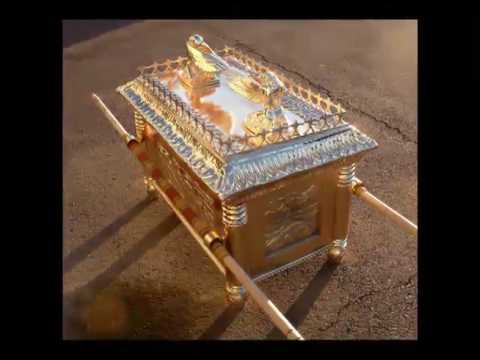 Materials: shittim wood overlaid with gold.Dimensions: 2.5 cubits long, 1.5 cubits width and depth (45 in long X 27 in width X 27 in depth)Borne by two permanent wood/gold staves passing through 4 rings of gold.It’s Contents – Read Hebrews 9:4 4Which had the golden censer, and the ark of the covenant overlaid roundabout with gold, wherein was the golden pot that had manna, and Aaron's rod that budded, and the tables of the covenant;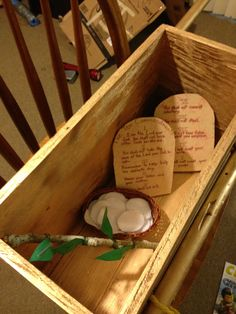 The golden pot that had the manna.Aaron’s rod that budded. The tables of the covenant (the 10 commandments).It’s Characterization – A Beautiful picture of Jesus Christ.In its construction, an emblem of His perfect humanity and diety.In its designation (“ark”), a place of refuge. Read Hebrews 11:7 7By faith Noah, being warned of God of things not seen as yet, moved with fear, prepared an ark to the saving of his house; by the which he condemned the world, and became heir of the righteousness which is by faith.In its preeminence, as THE item detailed first by the Lord in His instructions of the tabernacle. Also, read Colossians 1:18 18And he is the head of the body, the church: who is the beginning, the firstborn from the dead; that in all things he might have the preeminence.In its Contents:The tables of the LAW – Jesus both kept the Law and fulfilled the Law by meeting its demand upon sin. Christ the Holy One! Read:Hebrews 7:26 26For such an high priest became us, who is holy, harmless, undefiled, separate from sinners, and made higher than the heavens;Matthew 5:17 17 Think not that I am come to destroy the law, or the prophets: I am not come to destroy, but to fulfil.The Manna – Satisfying the sinner – Christ the All-sufficient One!  Read:John 6:31-35 31Our fathers did eat manna in the desert; as it is written, He gave them bread from heaven to eat. 32Then Jesus said unto them, Verily, verily, I say unto you, Moses gave you not that bread from heaven; but my Father giveth you the true bread from heaven. 33 For the bread of God is he which cometh down from heaven, and giveth life unto the world. 34Then said they unto him, Lord, evermore give us this bread. 35And Jesus said unto them, I am the bread of life: he that cometh to me shall never hunger; and he that believeth on me shall never thirst.John 6:47-58 47 Verily, verily, I say unto you, He that believeth on me hath everlasting life. 48 I am that bread of life. 49 Your fathers did eat manna in the wilderness, and are dead. 50 This is the bread which cometh down from heaven, that a man may eat thereof, and not die. 51 I am the living bread which came down from heaven: if any man eat of this bread, he shall live for ever: and the bread that I will give is my flesh, which I will give for the life of the world. 52The Jews therefore strove among themselves, saying, How can this man give us his flesh to eat? 53Then Jesus said unto them, Verily, verily, I say unto you, Except ye eat the flesh of the Son of man, and drink his blood, ye have no life in you. 54 Whoso eateth my flesh, and drinketh my blood, hath eternal life; and I will raise him up at the last day. 55 For my flesh is meat indeed, and my blood is drink indeed. 56 He that eateth my flesh, and drinketh my blood, dwelleth in me, and I in him. 57 As the living Father hath sent me, and I live by the Father: so he that eateth me, even he shall live by me. 58 This is that bread which came down from heaven: not as your fathers did eat manna, and are dead: he that eateth of this bread shall live forever. 59These things said he in the synagogue, as he taught in Capernaum. The Rod of Aaron – Christ the All-powerful One! Read:Numbers 17:1-8 1And the Lord spake unto Moses, saying, 2Speak unto the children of Israel, and take of every one of them a rod according to the house of their fathers, of all their princes according to the house of their fathers twelve rods: write thou every man's name upon his rod. 3And thou shalt write Aaron's name upon the rod of Levi: for one rod shall be for the head of the house of their fathers. 4And thou shalt lay them up in the tabernacle of the congregation before the testimony, where I will meet with you. 5And it shall come to pass, that the man's rod, whom I shall choose, shall blossom: and I will make to cease from me the murmurings of the children of Israel, whereby they murmur against you. 6And Moses spake unto the children of Israel, and every one of their princes gave him a rod apiece, for each prince one, according to their fathers' houses, even twelve rods: and the rod of Aaron was among their rods. 7And Moses laid up the rods before the Lord in the tabernacle of witness. 8And it came to pass, that on the morrow Moses went into the tabernacle of witness; and, behold, the rod of Aaron for the house of Levi was budded, and brought forth buds, and bloomed blossoms, and yielded almonds. John 11:25-26 (Jesus speaking with Martha about her dead brother)  25Jesus said unto her, I am the resurrection, and the life: he that believeth in me, though he were dead, yet shall he live: 26 And whosoever liveth and believeth in me shall never die. Believest thou this? I Corinthians 15:20 20But now is Christ risen from the dead, and become the first-fruits of them that slept.The Mercy SeatThe Mercy Seat served as the “lid” of the Ark of the Covenant.It’s ConstructionRead Exodus 25:17-20 17And thou shalt make a mercy seat of pure gold: two cubits and a half shall be the length thereof, and a cubit and a half the breadth thereof. 18And thou shalt make two cherubims of gold, of beaten work shalt thou make them, in the two ends of the mercy seat. 19And make one cherub on the one end, and the other cherub on the other end: even of the mercy seat shall ye make the cherubims on the two ends thereof. 20And the cherubims shall stretch forth their wings on high, covering the mercy seat with their wings, and their faces shall look one to another; toward the mercy seat shall the faces of the cherubims be.Made of pure gold.Made with two cherubims of gold.Located on each end of the mercy seat.Their wings cover the mercy seat.Their faces shall look one to another and the mercy seat.Its TypologyGold speaks of deity – mercy extends from God.According to Leviticus 16:15 15Then shall he kill the goat of the sin offering, that is for the people, and bring his blood within the veil, and do with that blood as he did with the blood of the bullock, and sprinkle it upon the mercy seat, and before the mercy seat:It was sprinkled with blood (changing it from “precious” to “priceless”).It is called a “seat”. – signifying “completion”… Read Hebrews 10:11-12 11And every priest standeth daily ministering and offering oftentimes the same sacrifices, which can never take away sins: 12But this man, after he had offered one sacrifice for sins forever, sat down [seated] on the right hand of God;It covered the contents of the ark, which (as they relate to man) speak of:The Law – broken, man’s transgression and guilt.The Manna – man’s murmuring, complaining, and gratefulness.The Rod – man’s rebellion.The Greek work translated “mercy seat” in Hebrews 9:5 (5And over it the cherubims of glory shadowing the mercyseat; of which we cannot now speak particularly) is translated as propitiation [the action of propitiating or appeasing a god, spirit, or person. i.e.; "he lifted his hands in propitiation". Also… atonement, especially that of Jesus Christ.] Read: Romans 3:25 (25Whom God hath set forth to be a propitiation through faith in his blood, to declare his righteousness for the remission of sins that are past, through the forbearance of God;) and I John 4:10 (10Herein is love, not that we loved God, but that he loved us, and sent his Son to be the propitiation for our sins.). The word literally means “covering”. The “mercy seat” covers it all. Read Psalm 32:2 2Blessed is the man unto whom the Lord imputeth not iniquity, and in whose spirit there is no guile.The Ark pictures Christ as He relates to the Father.The Mercy Seat pictures Christ as He relates to the sinner (His covers all sin).The Erection of the TabernacleRead Exodus 40:16-35 16Thus did Moses: according to all that the Lord commanded him, so did he. 17And it came to pass in the first month in the second year, on the first day of the month, that the tabernacle was reared up. 18And Moses reared up the tabernacle, and fastened his sockets, and set up the boards thereof, and put in the bars thereof, and reared up his pillars. 19And he spread abroad the tent over the tabernacle, and put the covering of the tent above upon it; as the Lord commanded Moses.  And he took and put the testimony into the ark, and set the staves on the ark, and put the mercy seat above upon the ark: 21And he brought the ark into the tabernacle, and set up the veil of the covering, and covered the ark of the testimony; as the Lord commanded Moses. 22And he put the table in the tent of the congregation, upon the side of the tabernacle northward, without the veil. 23And he set the bread in order upon it before the Lord; as the Lord had commanded Moses. 24And he put the candlestick in the tent of the congregation, over against the table, on the side of the tabernacle southward. 25And he lighted the lamps before the Lord; as the Lord commanded Moses. 26And he put the golden altar in the tent of the congregation before the veil: 27And he burnt sweet incense thereon; as the Lord commanded Moses. 28And he set up the hanging at the door of the tabernacle. 29And he put the altar of burnt offering by the door of the tabernacle of the tent of the congregation, and offered upon it the burnt offering and the meat offering; as the Lord commanded Moses. 30And he set the laver between the tent of the congregation and the altar, and put water there, to wash withal. 31And Moses and Aaron and his sons washed their hands and their feet thereat: 32When they went into the tent of the congregation, and when they came near unto the altar, they washed; as the Lord commanded Moses. 33And he reared up the court round about the tabernacle and the altar, and set up the hanging of the court gate. So, Moses finished the work. 34Then a cloud covered the tent of the congregation, and the glory of the Lord filled the tabernacle. 35And Moses was not able to enter into the tent of the congregation, because the cloud abode thereon, and the glory of the Lord filled the tabernacle.The Obedience of Moses:The tabernacle in the wilderness was first reared up on the first month in the second year, on the first day of the month. It took about 7 months to construct.Seven times in Exodus 40:17-32 we find the expression “As the Lord [had] commanded Moses. As a consequence, we read “So Moses finished the work.”Consider the connection between obedience and completion. Read:Philippians 2:8 8And being found in fashion as a man, he humbled himself, and became obedient unto death, even the death of the cross.Hebrews 5:8-9 8Though he were a Son, yet learned he obedience by the things which he suffered; 9And being made perfect, he became the author of eternal salvation unto all them that obey him;Romans 5:19 19For as by one man's disobedience many were made sinners, so by the obedience of one shall many be made righteous.John 4:34 34Jesus saith unto them, My meat is to do the will of him that sent me, and to finish his work.The Cloud of Glory:The cloud of the Lord filled the tabernacle. 34Then a cloud covered the tent of the congregation, and the glory of the Lord filled the tabernacle.This signified God’s presence among His people. It also indicated the tabernacle built by Moses was acceptable to God.The cloud had the appearance of fire by night. Read Numbers 9:15-16 15And on the day that the tabernacle was reared up the cloud covered the tabernacle, namely, the tent of the testimony: and at even there was upon the tabernacle as it were the appearance of fire, until the morning. 16So it was alway: the cloud covered it by day, and the appearance of fire by night.The Dwelling Place of God:God is omnipresent throughout the His creation. Read Psalm 139:7-12 7Whither shall I go from thy spirit? or whither shall I flee from thy presence? 8If I ascend up into heaven, thou art there: if I make my bed in hell, behold, thou art there. 9If I take the wings of the morning, and dwell in the uttermost parts of the sea; 10Even there shall thy hand lead me, and thy right hand shall hold me. 11If I say, Surely the darkness shall cover me; even the night shall be light about me. 12Yea, the darkness hideth not from thee; but the night shineth as the day: the darkness and the light are both alike to thee.Yet in a real and special way, God dwells uniquely among His people in temples. Read II Chronicles 6:1-2 1Then said Solomon, The Lord hath said that he would dwell in the thick darkness. 2But I have built an house of habitation for thee, and a place for thy dwelling forever.and 6:18 18But will God in very deed dwell with men on the earth? behold, heaven and the heaven of heavens cannot contain thee; how much less this house which I have built!There are seven (7) temples mentioned in the Word of God.The tabernacle in the wilderness.  Exodus 25:22 22And there I will meet with thee, and I will commune with thee from above the mercy seat, from between the two cherubims which are upon the ark of the testimony, of all things which I will give thee in commandment unto the children of Israel.God’s presence and acceptance of the temple was visibly manifested by the cloud. Read Exodus 40:34 34Then a cloud covered the tent of the congregation, and the glory of the Lord filled the tabernacle.Solomon’s magnificent temple in Jerusalem. God’s presence and acceptance of this temple was visibly manifested by the cloud. Read: II Chronicles 5:13-14 13It came even to pass, as the trumpeters and singers were as one, to make one sound to be heard in praising and thanking the Lord; and when they lifted up their voice with the trumpets and cymbals and instruments of musick, and praised the Lord, saying, For he is good; for his mercy endureth for ever: that then the house was filled with a cloud, even the house of the Lord; 14So that the priests could not stand to minister by reason of the cloud: for the glory of the Lord had filled the house of God.The body of the Lord Jesus Christ. Read John 2:19-21 19Jesus answered and said unto them, Destroy this temple, and in three days I will raise it up. 20Then said the Jews, Forty and six years was this temple in building, and wilt thou rear it up in three days? 21But he spake of the temple of his body. God’s presence (and acceptance of this temple) was visibly manifested at His baptism (read Luke 3:22 22And the Holy Ghost descended in a bodily shape like a dove upon him, and a voice came from heaven, which said, Thou art my beloved Son; in thee I am well pleased.)The New Testament Church. Read Ephesians 2:20-22 20And are built upon the foundation of the apostles and prophets, Jesus Christ himself being the chief corner stone; 21In whom all the building fitly framed together groweth unto an holy temple in the Lord: 22In whom ye also are builded together for an habitation of God through the Spirit. God’s presence and ratification of this temple was visibly manifested on the Day of Pentecost. Read Acts 2:1-4 1And when the day of Pentecost was fully come, they were all with one accord in one place. 2And suddenly there came a sound from heaven as of a rushing mighty wind, and it filled all the house where they were sitting. 3And there appeared unto them cloven tongues like as of fire, and it sat upon each of them. 4And they were all filled with the Holy Ghost, and began to speak with other tongues, as the Spirit gave them utterance.The believer. Read I Corinthians 6:19 19What? know ye not that your body is the temple of the Holy Ghost which is in you, which ye have of God, and ye are not your own? Each believer is indwelt by the Spirit of God! Read:John 7:38-39 38 He that believeth on me, as the scripture hath said, out of his belly shall flow rivers of living water. 39(But this spake he of the Spirit, which they that believe on him should receive: for the Holy Ghost was not yet given; because that Jesus was not yet glorified.)Romans 8:9 9But ye are not in the flesh, but in the Spirit, if so be that the Spirit of God dwell in you. Now if any man have not the Spirit of Christ, he is none of his.The future Millennial Temple. Read Ezekiel chapter 40-44 [read specific verse below]. God’s presence and authentication of this temple will also be visibly manifested.  Read: Ezekiel 43:4-5 4And the glory of the Lord came into the house by the way of the gate whose prospect is toward the east. 5So the spirit took me up, and brought me into the inner court; and, behold, the glory of the Lord filled the house.Ezekiel 44:4 4Then brought he me the way of the north gate before the house: and I looked, and, behold, the glory of the Lord filled the house of the Lord: and I fell upon my face.Haggai 2:7-9 7And I will shake all nations, and the desire of all nations shall come: and I will fill this house with glory, saith the Lord of hosts. 8The silver is mine, and the gold is mine, saith the Lord of hosts. 9The glory of this latter house shall be greater than of the former, saith the Lord of hosts: and in this place will I give peace, saith the Lord of hosts.The Eternal, Heavenly temple.  Read:Revelation 21:3 3And I heard a great voice out of heaven saying, Behold, the tabernacle of God is with men, and he will dwell with them, and they shall be his people, and God himself shall be with them, and be their God. Revelation 21:22-23 (from verse 16) 16And the city lieth foursquare, and the length is as large as the breadth: and he measured the city with the reed, twelve thousand furlongs [1500 miles]. The length and the breadth and the height of it are equal. 17And he measured the wall thereof, an hundred and forty and four cubits, according to the measure of a man, that is, of the angel. 18And the building of the wall of it was of jasper: and the city was pure gold, like unto clear glass. 19And the foundations of the wall of the city were garnished with all manner of precious stones. The first foundation was jasper; the second, sapphire; the third, a chalcedony; the fourth, an emerald; 20The fifth, sardonyx; the sixth, sardius; the seventh, chrysolite; the eighth, beryl; the ninth, a topaz; the tenth, a chrysoprasus; the eleventh, a jacinth; the twelfth, an amethyst. 21And the twelve gates were twelve pearls; every several gate was of one pearl: and the street of the city was pure gold, as it were transparent glass. 22And I saw no temple therein: for the Lord God Almighty and the Lamb are the temple of it. 23And the city had no need of the sun, neither of the moon, to shine in it: for the glory of God did lighten it, and the Lamb is the light thereof. 24And the nations of them which are saved shall walk in the light of it: and the kings of the earth do bring their glory and honour into it.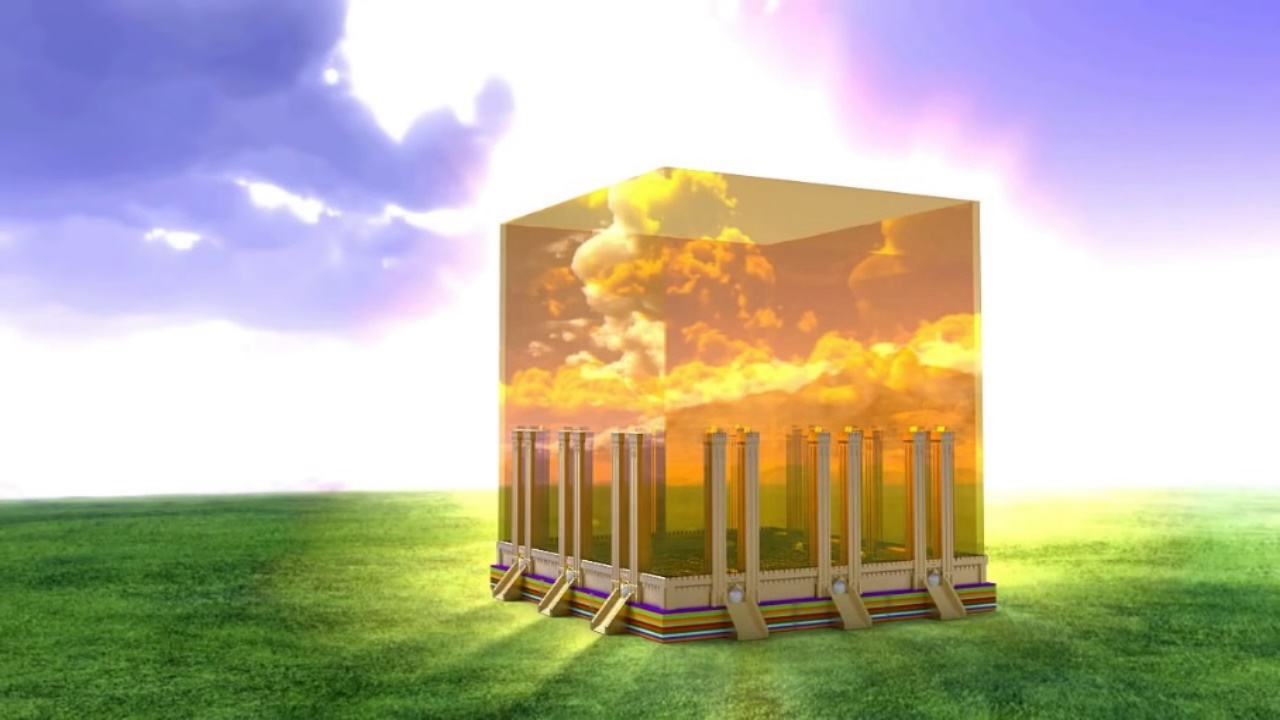 What Happened to the Tabernacle?The Journeys of the Tabernacle:The Israelites moved the tabernacle when the cloud was taken up. Read:Exodus 40:34-38 34Then a cloud covered the tent of the congregation, and the glory of the Lord filled the tabernacle. 35And Moses was not able to enter into the tent of the congregation, because the cloud abode thereon, and the glory of the Lord filled the tabernacle. 36And when the cloud was taken up from over the tabernacle, the children of Israel went onward in all their journeys: 37But if the cloud were not taken up, then they journeyed not till the day that it was taken up. 38For the cloud of the Lord was upon the tabernacle by day, and fire was on it by night, in the sight of all the house of Israel, throughout all their journeysNumbers 9:16-23 16So it was alway: the cloud covered it by day, and the appearance of fire by night. 17And when the cloud was taken up from the tabernacle, then after that the children of Israel journeyed: and in the place where the cloud abode, there the children of Israel pitched their tents. 18At the commandment of the Lord the children of Israel journeyed, and at the commandment of the Lord they pitched: as long as the cloud abode upon the tabernacle they rested in their tents. 19And when the cloud tarried long upon the tabernacle many days, then the children of Israel kept the charge of the Lord, and journeyed not. 20And so it was, when the cloud was a few days upon the tabernacle; according to the commandment of the Lord they abode in their tents, and according to the commandment of the Lord they journeyed. 21And so it was, when the cloud abode from even unto the morning, and that the cloud was taken up in the morning, then they journeyed: whether it was by day or by night that the cloud was taken up, they ourneyed. 22Or whether it were two days, or a month, or a year, that the cloud tarried upon the tabernacle, remaining thereon, the children of Israel abode in their tents, and journeyed not: but when it was taken up, they journeyed. 23At the commandment of the Lord they rested in the tents, and at the commandment of the Lord they journeyed: they kept the charge of the Lord, at the commandment of the Lord by the hand of Moses.The tabernacle history may be divided into three (3) sections:From Sinai to Shiloh (1500 – 1400 BC)Wilderness wanderings. Read Exodus 40:38 38For the cloud of the Lord was upon the tabernacle by day, and fire was on it by night, in the sight of all the house of Israel, throughout all their journeys.Entering the Promised Land. Read Joshua 3:11-17 11Behold, the ark of the covenant of the Lord of all the earth passeth over before you into Jordan. 12Now therefore take you twelve men out of the tribes of Israel, out of every tribe a man. 13And it shall come to pass, as soon as the soles of the feet of the priests that bear the ark of the Lord, the Lord of all the earth, shall rest in the waters of Jordan, that the waters of Jordan shall be cut off from the waters that come down from above; and they shall stand upon an heap. 14And it came to pass, when the people removed from their tents, to pass over Jordan, and the priests bearing the ark of the covenant before the people; 15And as they that bare the ark were come unto Jordan, and the feet of the priests that bare the ark were dipped in the brim of the water, (for Jordan overfloweth all his banks all the time of harvest,) 16That the waters which came down from above stood and rose up upon an heap very far from the city Adam, that is beside Zarethan: and those that came down toward the sea of the plain, even the salt sea, failed, and were cut off: and the people passed over right against Jericho. 17And the priests that bare the ark of the covenant of the Lord stood firm on dry ground in the midst of Jordan, and all the Israelites passed over on dry ground, until all the people were passed clean over Jordan. Joshua 6:6-7 6And Joshua the son of Nun called the priests, and said unto them, Take up the ark of the covenant, and let seven priests bear seven trumpets of rams' horns before the ark of the Lord. 7And he said unto the people, Pass on, and compass the city, and let him that is armed pass on before the ark of the Lord.Pitched at Shiloh. Read Joshua 18:1 1And the whole congregation of the children of Israel assembled together at Shiloh, and set up the tabernacle of the congregation there. And the land was subdued before them.From Shiloh to Solomon (1440 – 1000 BC)Ark captured by the Philistines. Read:I Samuel 4:10-11 10And the Philistines fought, and Israel was smitten, and they fled every man into his tent: and there was a very great slaughter; for there fell of Israel thirty thousand footmen. 11And the ark of God was taken; and the two sons of Eli, Hophni and Phinehas, were slain.I Samuel 5:1-4 1And the Philistines took the ark of God, and brought it from Eben–ezer unto Ashdod. 2When the Philistines took the ark of God, they brought it into the house of Dagon, and set it by Dagon. [Dagon was an ancient northwest Semitic god worshiped by the early Amorites and by the people of Ebla and Ugarit. He was also a major god, perhaps the chief god, of the biblical Philistines.] 3And when they of Ashdod arose early on the morrow, behold, Dagon was fallen upon his face to the earth before the ark of the Lord. And they took Dagon, and set him in his place again. 4And when they arose early on the morrow morning, behold, Dagon was fallen upon his face to the ground before the ark of the Lord; and the head of Dagon and both the palms of his hands were cut off upon the threshold; only the stump of Dagon was left to him.I Samuel 6:1-2 1And the ark of the Lord was in the country of the Philistines seven months. 2And the Philistines called for the priests and the diviners, saying, What shall we do to the ark of the Lord? tell us wherewith we shall send it to his place.The Ark returned and kept at Kirjath-jearim. Read:I Samuel 6:7-12 7Now therefore make a new cart, and take two milch kine [milk cows], on which there hath come no yoke, and tie the kine to the cart, and bring their calves home from them: 8And take the ark of the Lord, and lay it upon the cart; and put the jewels of gold, which ye return him for a trespass offering, in a coffer by the side thereof; and send it away, that it may go. 9And see, if it goeth up by the way of his own coast to Beth–shemesh, then he hath done us this great evil: but if not, then we shall know that it is not his hand that smote us; it was a chance that happened to us. 10And the men did so; and took two milch kine, and tied them to the cart, and shut up their calves at home: 11And they laid the ark of the Lord upon the cart, and the coffer with the mice of gold and the images of their emerods. 12And the kine took the straight way to the way of Beth–shemesh, and went along the highway, lowing as they went, and turned not aside to the right hand or to the left; and the lords of the Philistines went after them unto the border of Beth–shemesh.I Samuel 7:1-2 1And the men of Kirjath–jearim came, and fetched up the ark of the Lord, and brought it into the house of Abinadab in the hill, and sanctified Eleazar his son to keep the ark of the Lord. 2And it came to pass, while the ark abode in Kirjath–jearim, that the time was long; for it was twenty years: and all the house of Israel lamented after the Lord.The Ark brought to the City of David (Zion). Read II Samuel 6:12-17 12And it was told king David, saying, The Lord hath blessed the house of Obed–edom, and all that pertaineth unto him, because of the ark of God. So David went and brought up the ark of God from the house of Obed–edom into the city of David with gladness. 13And it was so, that when they that bare the ark of the Lord had gone six paces, he sacrificed oxen and fatlings. 14And David danced before the Lord with all his might; and David was girded with a linen ephod. 15So David and all the house of Israel brought up the ark of the Lord  with shouting, and with the sound of the trumpet. 16And as the ark of the Lord came into the city of David, Michal Saul's daughter looked through a window, and saw king David leaping and dancing before the Lord; and she despised him in her heart. 17And they brought in the ark of the Lord, and set it in his place, in the midst of the tabernacle that David had pitched for it: and David offered burnt offerings and peace offerings before the Lord.From Solomon to Subjugation (1000-600 BC)The ark and the vessels are brought to Solomon’s temple. Read I Kings 8:1-11 1Then Solomon assembled the elders of Israel, and all the heads of the tribes, the chief of the fathers of the children of Israel, unto king Solomon in Jerusalem, that they might bring up the ark of the covenant of the Lord out of the city of David, which is Zion. 2And all the men of Israel assembled themselves unto king Solomon at the feast in the month Ethanim, which is the seventh month. 3And all the elders of Israel came, and the priests took up the ark. 4And they brought up the ark of the Lord, and the tabernacle of the congregation, and all the holy vessels that were in the tabernacle, even those did the priests and the Levites bring up. 5And king Solomon, and all the congregation of Israel, that were assembled unto him, were with him before the ark, sacrificing sheep and oxen, that could not be told nor numbered for multitude. 6And the priests brought in the ark of the covenant of the Lord unto his place, into the oracle of the house, to the most holy place, even under the wings of the cherubims. 7For the cherubims spread forth their two wings over the place of the ark, and the cherubims covered the ark and the staves thereof above. 8And they drew out the staves, that the ends of the staves were seen out in the holy place before the oracle, and they were not seen without: and there they are unto this day. 9There was nothing in the ark save the two tables of stone, which Moses put there at Horeb, when the Lord made a covenant with the children of Israel, when they came out of the land of Egypt. 10And it came to pass, when the priests were come out of the holy place, that the cloud filled the house of the Lord, 11So that the priests could not stand to minister because of the cloud: for the glory of the Lord had filled the house of the Lord.The temple vessels (possibly including some belonging to the original tabernacle) were taken by the Babylonians or destroyed. Read II Chronicles 36:9-19. 9Jehoiachin was eight years old when he began to reign, and he reigned three months and ten days in Jerusalem: and he did that which was evil in the sight of the Lord. 10And when the year was expired, king Nebuchadnezzar sent, and brought him to Babylon, with the goodly vessels of the house of the Lord, and made Zedekiah his brother king over Judah and Jerusalem. 11Zedekiah was one and twenty years old when he began to reign, and reigned eleven years in Jerusalem. 12And he did that which was evil in the sight of the Lord his God, and humbled not himself before Jeremiah the prophet speaking from the mouth of the Lord. 13And he also rebelled against king Nebuchadnezzar, who had made him swear by God: but he stiffened his neck, and hardened his heart from turning unto the Lord God of Israel. 14Moreover all the chief of the priests, and the people, transgressed very much after all the abominations of the heathen; and polluted the house of the Lord which he had hallowed in Jerusalem. 15And the Lord God of their fathers sent to them by his messengers, rising up betimes, and sending; because he had compassion on his people, and on his dwelling place: 16But they mocked the messengers of God, and despised his words, and misused his prophets, until the wrath of the Lord arose against his people, till there was no remedy. 17Therefore he brought upon them the king of the Chaldeans, who slew their young men with the sword in the house of their sanctuary, and had no compassion upon young man or maiden, old man, or him that stooped for age: he gave them all into his hand. 18And all the vessels of the house of God, great and small, and the treasures of the house of the Lord, and the treasures of the king, and of his princes; all these he brought to Babylon. 19And they burnt the house of God, and brake down the wall of Jerusalem, and burnt all the palaces thereof with fire, and destroyed all the goodly vessels thereof.The last possible mention – Read:Daniel 5:1-4 1Belshazzar the king made a great feast to a thousand of his lords, and drank wine before the thousand. 2Belshazzar, whiles he tasted the wine, commanded to bring the golden and silver vessels which his father Nebuchadnezzar had taken out of the temple which was in Jerusalem; that the king, and his princes, his wives, and his concubines, might drink therein. 3Then they brought the golden vessels that were taken out of the temple of the house of God which was at Jerusalem; and the king, and his princes, his wives, and his concubines, drank in them. 4They drank wine, and praised the gods of gold, and of silver, of brass, of iron, of wood, and of stone.Ezra 1:7-11 7Also Cyrus the king brought forth the vessels of the house of the Lord, which Nebuchadnezzar had brought forth out of Jerusalem, and had put them in the house of his gods; 8Even those did Cyrus king of Persia bring forth by the hand of Mithredath the treasurer, and numbered them unto Sheshbazzar, the prince of Judah. 9And this is the number of them: thirty chargers of gold, a thousand chargers of silver, nine and twenty knives, 10Thirty basins of gold, silver basins of a second sort four hundred and ten, and other vessels a thousand. 11All the vessels of gold and of silver were five thousand and four hundred. All these did Sheshbazzar bring up with them of the captivity that were brought up from Babylon unto Jerusalem.It is thought by some that the ark was taken by God to heaven – Read Revelation 11:19 19And the temple of God was opened in heaven, and there was seen in his temple the ark of his testament: and there were lightnings, and voices, and thunderings, and an earthquake, and great hail.God protects His glory.The Judgements of the TabernacleThe instances of death and defeat associated with the tabernacle clearly show that God is not subject to the whims of man. [Do it God’s way!]Strange Fire – Read Leviticus 10:1-2 1And Nadab and Abihu, the sons of Aaron, took either of them his censer, and put fire therein, and put incense thereon, and offered strange [unauthorized] fire before the Lord, which he commanded them not. 2And there went out fire from the Lord, and devoured them, and they died before the Lord.[Using] Strange Incense – Read II Chronicles 26:16-21 16But when he [Uzziah] was strong, his heart was lifted up to his destruction: for he transgressed against the Lord his God, and went into the temple of the Lord to burn incense upon the altar of incense. 17And Azariah the priest went in after him, and with him fourscore priests of the Lord, that were valiant men: 18And they withstood Uzziah the king, and said unto him, It appertaineth not unto thee, Uzziah, to burn incense unto the Lord, but to the priests the sons of Aaron, that are consecrated to burn incense: go out of the sanctuary; for thou hast trespassed; neither shall it be for thine honour from the Lord God. 19Then Uzziah was wroth, and had a censer in his hand to burn incense: and while he was wroth with the priests, the leprosy even rose up in his forehead before the priests in the house of the Lord, from beside the incense altar. 20And Azariah the chief priest, and all the priests, looked upon him, and, behold, he was leprous in his forehead, and they thrust him out from thence; yea, himself hasted also to go out, because the Lord had smitten him. 21And Uzziah the king was a leper unto the day of his death, and dwelt in a several house, being a leper; for he was cut off from the house of the Lord: and Jotham his son was over the king's house, judging the people of the land.The “Abandoned Ark” – Well meaning Isrealites attempting to accomplish God’s word outside of God’s Word (PRESUMING UPON THE WORD OF GOD). Read Numbers 14:40-45 (presuming outside of God’s Word). 40And they rose up early in the morning, and gat them up into the top of the mountain, saying, Lo, we be here, and will go up unto the place which the Lord hath promised: for we have sinned. 41And Moses said, Wherefore now do ye transgress the commandment of the Lord? but it shall not prosper. 42Go not up, for the Lord is not among you; that ye be not smitten before your enemies. 43For the Amalekites and the Canaanites are there before you, and ye shall fall by the sword: because ye are turned away from the Lord, therefore the Lord will not be with you. 44But they presumed to go up unto the hill top: nevertheless the ark of the covenant of the Lord, and Moses, departed not out of the camp. 45Then the Amalekites came down, and the Canaanites which dwelt in that hill, and smote them, and discomfited them, even unto Hormah.The “Captured Chest” – Jesus  Christ is not to be invoked when things get desperate. His name is not some magic formula. God does not answer at our beck and call. Read:I Samuel 4:1-5 1And the word of Samuel came to all Israel. Now Israel went out against the Philistines to battle, and pitched beside Eben–ezer: and the Philistines pitched in Aphek. 2And the Philistines put themselves in array against Israel: and when they joined battle, Israel was smitten before the Philistines: and they slew of the army in the field about four thousand men. 3And when the people were come into the camp, the elders of Israel said, Wherefore hath the Lord smitten us to day before the Philistines? Let us fetch the ark of the covenant of the Lord out of Shiloh unto us, that, when it cometh among us, it may save us out of the hand of our enemies. 4So the people sent to Shiloh, that they might bring from thence the ark of the covenant of the Lord of hosts, which dwelleth between the cherubims: and the two sons of Eli, Hophni and Phinehas, were there with the ark of the covenant of God. 5And when the ark of the covenant of the Lord came into the camp, all Israel shouted with a great shout, so that the earth rang again. I Samuel 4:10-11 10And the Philistines fought, and Israel was smitten, and they fled every man into his tent: and there was a very great slaughter; for there fell of Israel thirty thousand footmen. 11And the ark of God was taken; and the two sons of Eli, Hophni and Phinehas, were slain.The “Cursed Captors” – Read I Samuel 5:6-12 6But the hand of the Lord was heavy upon them of Ashdod, and he destroyed them, and smote them with emerods, even Ashdod and the coasts thereof. 7And when the men of Ashdod saw that it was so, they said, The ark of the God of Israel shall not abide with us: for his hand is sore upon us, and upon Dagon our god. 8They sent therefore and gathered all the lords of the Philistines unto them, and said, What shall we do with the ark of the God of Israel? And they answered, Let the ark of the God of Israel be carried about unto Gath. And they carried the ark of the God of Israel about thither. 9And it was so, that, after they had carried it about, the hand of the Lord was against the city with a very great destruction: and he smote the men of the city, both small and great, and they had emerods in their secret parts. 10Therefore they sent the ark of God to Ekron. And it came to pass, as the ark of God came to Ekron, that the Ekronites cried out, saying, They have brought about the ark of the God of Israel to us, to slay us and our people. 11So they sent and gathered together all the lords of the Philistines, and said, Send away the ark of the God of Israel, and let it go again to his own place, that it slay us not, and our people: for there was a deadly destruction throughout all the city; the hand of God was very heavy there. 12And the men that died not were smitten with the emerods: and the cry of the city went up to heaven.The “Lifted Lid” – The lid was the MERCY SEAT! Lifting the lid reveals the law which condemns man!   Read I Samuel 6:13-20 13And they of Beth–shemesh were reaping their wheat harvest in the valley: and they lifted up their eyes, and saw the ark, and rejoiced to see it. 14And the cart came into the field of Joshua, a Beth–shemite, and stood there, where there was a great stone: and they clave the wood of the cart, and offered the kine a burnt offering unto the Lord. 15And the Levites took down the ark of the Lord, and the coffer that was with it, wherein the jewels of gold were, and put them on the great stone: and the men of Beth–shemesh offered burnt offerings and sacrificed sacrifices the same day unto the Lord. 16And when the five lords of the Philistines had seen it, they returned to Ekron the same day. 17And these are the golden emerods which the Philistines returned for a trespass offering unto the Lord; for Ashdod one, for Gaza one, for Ashkelon one, for Gath one, for Ekron one; 18And the golden mice, according to the number of all the cities of the Philistines belonging to the five lords, both of fenced cities, and of country villages, even unto the great stone of Abel, whereon they set down the ark of the Lord: which stone remaineth unto this day in the field of Joshua, the Beth–shemite. 19And he smote the men of Beth–shemesh, because they had looked into the ark of the Lord, even he smote of the people fifty thousand and threescore and ten men: and the people lamented, because the Lord had smitten many of the people with a great slaughter. 20And the men of Beth–shemesh said, Who is able to stand before this holy Lord God? and to whom shall he go up from us? 21And they sent messengers to the inhabitants of Kirjath–jearim, saying, The Philistines have brought again the ark of the Lord; come ye down, and fetch it up to you.The “Restrained Receptacle” – 	This tradegy resulted from the failure to follow God’s instruction to follow concerning the transport of the ark. Read II Samuel 6:2-9 2And David arose, and went with all the people that were with him from Baale of Judah, to bring up from thence the ark of God, whose name is called by the name of the Lord of hosts that dwelleth between the cherubims. 3And they set the ark of God upon a new cart, and brought it out of the house of Abinadab that was in Gibeah: and Uzza and Ahio, the sons of Abinadab, drave the new cart. 4And they brought it out of the house of Abinadab which was at Gibeah, accompanying the ark of God: and Ahio went before the ark. 5And David and all the house of Israel played before the Lord on all manner of instruments made of fir wood, even on harps, and on psalteries, and on timbrels, and on cornets, and on cymbals. 6And when they came to Nachon's threshingfloor, Uzza put forth his hand to the ark of God, and took hold of it; for the oxen shook it. 7And the anger of the Lord was kindled against Uzza; and God smote him there for his error; and there he died by the ark of God. 8And David was displeased, because the Lord had made a breach upon Uzza: and he called the name of the place Perez–uzzah to this day. 9And David was afraid of the Lord that day, and said, How shall the ark of the Lord come to me?The Brazen AltarThe Golden AltarChrist on the CrossChrist in GloryBrings the sinner nighBrings the saint nighPower in the blood (horns)Power in prayer (horns)Perpetual fire (salvation)Perpetual incense (prayer)Hebrews 9:26 26For then must he often have suffered since the foundation of the world: but now once in the end of the world hath he appeared to put away sin by the sacrifice of himself.Hebrews 9:24 24For Christ is not entered into the holy places made with hands, which are the figures of the true; but into heaven itself, now to appear in the presence of God for us: